СодержаниеВведение	Приоритетной целью любого государства во многих сферах государственной и общественной жизни является решение неотложных социально-экономических проблем и, как следствие, повышение качества жизни граждан через создание условий для достойного труда и продуктивной занятости, улучшение здоровья населения, повышение реальных доходов.На территории Арсеньевского городского округа по состоянию на 01 апреля 2017 года осуществляют свою деятельность 715 хозяйствующих субъектов всех видов экономической деятельности. По организационно-правовой форме преобладают частные предприниматели (79,3%). Доля государственных предприятий и организаций составляет – 4,6%, муниципальных – 7,3%. По видам деятельности предприятия и организации распределились следующим образом: 23,1% – торговля оптовая и розничная, ремонт автотранспортных средств и мотоциклов; 12,2% – деятельность по операциям с недвижимым имуществом; 7% – строительство; 7% – транспортировка и хранение; 6,4% – обрабатывающие производства; 3,6% – государственное управление и обеспечение военной безопасности, социальное обеспечение; 6% – образование; 3,2% – деятельность в области культуры, спорта, организации досуга и развлечений; 2,9% – деятельность в области здравоохранения и социальных услуг; 2,5% – деятельность гостиниц и предприятий общественного питания; 26,1% – прочиеЗа 1 квартал  2017 года по сравнению с аналогичным периодом предыдущего года  наблюдается рост производства в пищевой промышленности, а также  в области производства транспортных средств и  оборудования.На конец марта 2017 года численность безработных граждан, состоящих на учете в центре занятости населения, составила 374 человека и снизилась с начала года на 11%, уровень регистрируемой безработицы составил 1,3%, за аналогичный период прошлого года данный показатель составил – 1,6%.Увеличение численности занятых наблюдается в производстве летательных аппаратов, в производстве молочной продукции, во вспомогательной транспортной деятельности, в оптовой торговле, в сфере общественного питания, в страховании. Наибольшая численность занятых по видам экономической деятельности - в производстве транспортных средств и оборудования - 42,9% от всех занятых в крупных и средних организациях. Снижение численности работающих произошло в производстве пищевых продуктов, в денежном посредничестве, в операциях с недвижимым имуществом, арендой и предоставлением услуг, в государственном управлении, в культуре, спорте.Развитие системы образования во многом определяется той демографической ситуацией, которую переживает в настоящее время общество.Численность населения городского округа на 1 апреля 2017 года расчетно составила 52 703 человека и снизилась с начала года на 0,1% (64 человека). В демографической ситуации городского округа в 2017 году сохранялись тенденции предыдущих лет: отрицательные сальдо миграции и естественного прироста населения. В 1 квартале 2017 года родилось 133 маленьких арсеньевца, что ниже уровня 2016 года на 22,7%. Смертность населения превысила рождаемость на 45,1% и снизилась к уровню 2016 года на 14,6%.Данные о динамике рождаемости за последние десять лет приведены в Приложении 1.В новом 2017-2018 учебном году ожидается уменьшение числа  первоклассников, так как рождаемость детей в 2010 году снизилась и составила 692 человека, и в дальнейшем наблюдается снижение рождаемости.1. Цели и задачи системы образования Арсеньевского городского округа	Направления работы, обозначенные в соответствии с Федеральным законом от 29.12.2012 № 273-ФЗ «Об образовании в Российской Федерации» и следующими нормативными документами: государственная программа Российской Федерации «Развитие образования» на 2013-2020 годы (распоряжение Правительства РФ от 22.11.2012 г. N 2148-р); Концепция федеральной целевой программы развития образования на 2016-2020 годы (распоряжение правительства российской федерации от 29.12.2014 г. № 2765-р), Указ Президента России от 01.06.2012 № 761 «О национальной стратегии действий в интересах детей на 2012-2017 годы», приказ Министерства труда и социальной защиты Российской Федерации от 18.10.2013 г. N 544н «Об утверждении профессионального стандарта «Педагог (педагогическая деятельность в сфере дошкольного, начального общего, основного общего, среднего общего образования) (воспитатель, учитель)», приказ МОиН РФ от 19.12.2014 г. № 1598 «Об утверждении федерального государственного образовательного стандарта начального общего образования обучающихся с ограниченными возможностями здоровья» и распоряжение Правительства  РФ  от 04.09.2014 № 1726-р «Об утверждении Концепции развития дополнительного образования  детей в период до 2020 г.» нашли свое отражение в целях и задачах, стоявших перед системой образования городского округа в 2016-2017 году:Обеспечение доступности качественного образования, соответствующего требованиям социально-ориентированного развития общества; Включение потребителей образовательных услуг в оценку деятельности системы образования через развитие механизмов независимой оценки качества образования и государственно-общественного управления;Создание механизмов формирования целостной системы продвижения инициативной и талантливой молодежи; вовлечение молодежи в общественную деятельность;Создание условий для доступного и качественного образования детей в условиях введения ФГОС НОО детей с особыми образовательными потребностями;Обновление компетенций педагогических кадров, создание механизмов мотивации педагогов к повышению качества работы и непрерывному профессиональному развитию;Совершенствование системы взаимодействия семьи и образовательной организации как способа повышения эффективности воспитательного потенциала образовательного процесса школы.Совершенствование условий реализации дополнительных образовательных программ детей и молодежи по программам инженерной направленности.2. Доступность образования в Арсеньевском городском округеКоличество детей в возрасте от 0 до 7 лет, проживающих на территории Арсеньевского городского округа, составляет 4460 человек. Всеми формами дошкольного образования охвачено 3192 ребенка в возрасте от 1 до 7 лет.  	Дошкольное образование в городском округе реализуется на базе 16 дошкольных образовательных организаций, а также в 3 группах присмотра и ухода  индивидуальных предпринимателей.Детские сады закреплены за конкретными территориями микрорайонов и находятся в непосредственной близости от проживания семей, пользующихся услугами дошкольного образования. 	В режиме полного дня дошкольным образованием охвачены 3135 детей (148 групп) детей, группы кратковременного пребывания посещают 25 детей (2 группы).  Функционируют 30 групп для детей раннего возраста, которые посещают 607 детей в возрасте от 1,5 до 3 лет, что составляет 19,2 % от общего числа воспитанников ДОО. 	Охват составляет 85,4 % от общей численности детей от 1 до 7 лет. Показатель охвата дошкольным образованием детей с 3 до 7 лет – 100%.Указ Президента РФ «О мерах по реализации государственной политики в области образования и науки» от 07 мая 2012 года № 599 успешно выполняется. Родители детей в возрасте от 3 до 7 лет имеют возможность устроить ребенка в детский сад в день обращения. В настоящее время нет очереди на получение места в детском саду для всех возрастных категорий детей дошкольного возраста.	 Комплектование детей на 2017 – 2018 учебный год осуществляется в детские сады на основании принятого Постановления администрации Арсеньевского городского округа от 03 октября 2014 года № 905-па «О порядке комплектования детьми муниципальных образовательных бюджетных учреждений Арсеньевского городского округа, реализующих основные образовательные программы дошкольного образования». Всего с января 2017 года  в дошкольные образовательные учреждения направлено 692 ребенка, из них:  в возрасте от 1 года до 3 лет – 528 детей; - от 3 до 7 лет  - 164 ребенка. Охвачены дошкольным образованием 25 детей-инвалидов и 76 детей с ограниченными возможностями здоровья. В течение многих лет на базе МДОБУ № 24 успешно функционирует компенсирующая группа кратковременного пребывания «Особый ребенок».	Управление образования ведет систематический учет заявок на получение места в детском саду. Родители имеют возможность подать заявление лично в управлении образования, через многофункциональный центр и через электронный портал «Электронная школа Приморья». На 01.07.2017 года для получения места в дошкольной образовательной организации в электронной системе учета зарегистрирована  781  заявка (2016г. - 853), из них;на 2018 год – 645 детей (отсроченный запрос);на 2019 год – 136 детей (отсроченный запрос).	Средняя наполняемость групп в муниципальных дошкольных образовательных организациях – 21,3 человек (в группах раннего возраста 19,5;  в дошкольных – 21,8; в логопедических – 17,2). 	Не изменился размер родительской платы за содержание (присмотр и уход) ребенка в детском саду, он  составляет 1 540 рублей в месяц, для детей, посещающих группы круглосуточного пребывания – 1840 рублей в месяц. В соответствии с действующим законодательством осуществляется выплата компенсации части родительской платы за содержание (присмотр и уход) ребенка в детском саду из расчета 20% размера средней родительской платы (размер установлен субъектом РФ) на первого ребенка, 50% на второго ребенка и 70% на третьего и последующих детей в семье. Численность родителей (законных представителей), которым предоставляется компенсация части родительской платы за содержание (присмотр и уход) ребенка в МДОБУ, составляет 2306 человек. Численность родителей (законных представителей), с которых в соответствии с п. 3 ст. 65 Федерального закона РФ от 29.12.2010 № 273-ФЗ «Об образовании в Российской Федерации» не взимается родительская плата за содержание (присмотр и уход) ребенка в МДОБУ – родителям 57 детей (2016 г. - 50). На основании нормативно-правовых актов администрации города Арсеньева снижен размер родительской платы за содержание (присмотр и уход) в МДОБУ для  родителей 246 детей (2016 - 178).В 2016-2017 учебном году сеть общеобразовательных организаций была представлена 7 дневными школами, Лицеем, Гимназией и одним коррекционным  общеобразовательным учреждением VIII вида. За последние три учебных года в общеобразовательных организациях округа на конец учебного года обучалось:в 2014-2015 уч.г. – 5514 чел.в 2015 – 2016 уч.г. – 5671 чел.в 2016 – 2017 уч.г. – 5781 чел.Количество обучающихся за этот период увеличилось  на 110 человек. На территории города в общеобразовательных организациях использовалась очная (классно-урочная) форма обучения. Для детей с ограниченными возможностями здоровья предлагалось обучение по индивидуальным учебным планам на дому, а также дистанционное обучение в рамках ПНПО «Развитие дистанционного образования детей - инвалидов», реализуемого краевым Ресурсным центром дистанционного образования индивидуальных образовательных программ.Важнейшим направлением работы управления образования Арсеньевского городского округа является дистанционное образование для детей-инвалидов. В Арсеньевском городском округе функционирует региональная площадка дистанционного обучения детей с ограниченными возможностями здоровья, в 2016 – 2017 учебном году 6 детей – инвалидов в округе получали дополнительное дистанционное образование и 10 педагогов школ округа в 2015-2016 учебном году вели дистанционное обучение детей-инвалидов всего края на базе РЦДО.Общее количество обучающихся детей-инвалидов в 2016-2017 учебном году 99 человек: в дошкольных учреждениях – 25 детей, в общеобразовательных учреждениях – 41 человек, в КГОБУ «Арсеньевская коррекционная школа» – 33 ребенка.Вариативность реализуется через следующие формы обучения:- очная форма обучения (охвачено 58,5% детей-инвалидов (24 ребенка)) обеспечивает интеграцию значительной части детей с ограниченными возможностями здоровья в образовательную среду класса вместе с нормально развивающимися сверстниками;- 17 детей-инвалидов (41,5%), осваивают общеобразовательные программы в форме индивидуального обучения на дому (из них 6 детей (в 2015 – 8 чел., в 2016 – 7 чел.) получают образование дистанционно).В Арсеньевском городском округе разрабатываются и реализуются индивидуальные программы реабилитации инвалидов или абилитации для детей с ОВЗ (ИПРА) для 17 учащихся. ИПРА – комплекс оптимальных для инвалида реабилитационных мероприятий, включающий в себя отдельные виды, формы, объёмы, сроки и порядок реализации медицинских, профессиональных и других реабилитационных мер, направленных на восстановление, компенсацию нарушенных или утраченных функций организма, восстановление, компенсацию способностей инвалида к выполнению определённых видов деятельности. Управлением образования обеспечивается общедоступность и бесплатность общего образования на всех его ступенях в пределах Федерального базисного учебного плана, утвержденного приказами Министерства образования и науки от 09 марта 2004 года №1312 и от 06 октября 2009 года № 373 и от 17 декабря 2010 года, а так же Федеральных государственных стандартов.Министерство образования и науки Российской Федерации утвердило Федеральные образовательные стандарты:- дошкольного образования (приказ от 17 октября 2013 года № 1155), действуют с 1 января 2014 года.- начального общего образования (приказ от 06 октября 2009 года № 373, внесены изменения 29 октября 2014 года № 1643), действуют с 1 сентября 2010 года.- основного общего образования (приказ от 17 декабря 2010 года № 1897, внесены изменения 29 декабря 2014 года № 1644), действуют с 1 сентября 2015 года.- среднего (полного) общего образования (приказ от 17 мая 2012 года № 413, внесены изменения 29 декабря 2014 года № 1645), будут действовать с 1 сентября 2020 года.- обучающихся с ограниченными возможностями здоровья (приказ Министерства образования и науки РФ от 19 декабря 2014 г. № 1598, применяется к правоотношениям, возникшим с 1 сентября 2016 года)Ежегодно управление образования проводит слушания и защиту распределения вариативной части учебного плана (компонента, формируемого ОО), позволяющую учесть особенности учреждения, запросы учащихся и их родителей.На территории Арсеньевского городского округа обеспечен равный доступ обучающихся к качественному образованию. Все ОО имеют лицензии на ведение образовательной деятельности; свидетельства о государственной аккредитации, образовательные программы, Уставы.Образовательные организации рационально распределены на территории Арсеньевского городского округа. Управлением образования разработано постановление администрации Арсеньевского городского округа от 30 января 2017 года № 57-па «О закреплении образовательных организаций за территориями Арсеньевского городского округа», в соответствии с которым за каждым учреждением закреплен жилой микрорайон, но право родителей на выбор образовательного учреждения при наличии вакантных мест не нарушается. Обеспечена транспортная доступность. Прием детей в общеобразовательные организации ведется в соответствии с п.п. 1,2 ст.43 Конституции Российской Федерации, согласно которым «каждый гражданин имеет право на образование, каждому гарантируется общедоступность и бесплатность образования, со ст. 5 Федерального закона от 29 декабря 2012 года № 273-ФЗ «Об образовании в Российской Федерации», приказом Минобрнауки России от 22 января 2014 года № 32 «Об утверждении Порядка приема граждан на бучение по образовательным программам начального общего, основного общего и среднего общего образования». В каждой образовательной организации разработаны локальные акты о приеме детей в школу.Во всех ОО ведется учет потенциального контингента учащихся в своем микрорайоне.  По распоряжению правительства Российской Федерации от 25 октября 2014 г. № 2125-р «Об утверждении Концепции создания единой федеральной межведомственной системы учета контингента обучающихся по основным образовательным программам и дополнительным общеобразовательным программам» на территории Приморского края был создан региональный сегмент Информационная Система «Контингент». Каждая общеобразовательная организация Арсеньевского городского округа обеспечивает учет обучающихся, формирует полный набор данных об этапах обучения и достижениях обучающихся в информационной системе «Контингент». В Арсеньевском городском округе все общеобразовательные организации, ведут классные журналы и дневники успеваемости только в электронном виде (100%).Ежемесячно управлением образования проводится мониторинг своевременного заполнения общеобразовательными организациями электронных журналов и электронных дневников.Электронный журнал представляет собой современный и удобный инструмент взаимодействия учителей, родителей и учащихся. В Арсеньевском городском округе общеобразовательными организациями через электронный журнал и дневник успеваемости налажено интерактивное общение родителей с учителями и администрацией школы. Родители с помощью электронного дневника уточняют расписание занятий или домашнее задание по любому из предметов, смотрят оценки своего ребенка, узнают о его успехах и достижениях, контролируют посещаемость занятий. Электронный журнал делает открытым весь процесс обучения. Благодаря этому в  общеобразовательных организациях учителя объективно выставляют отметки учащимся.В результате, в течение учебного года в управление образования от граждан Арсеньевского городского округа жалоб на нарушение прав на общедоступное и бесплатное образование не поступало.Реализация полномочий в области предоставления дополнительного образования осуществляется через функционирование муниципального образовательного бюджетного учреждения дополнительного образования «Центр внешкольной работы», включающего в себя художественно-эстетическое отделение, отделение  экологии и туризма, отделение технического творчества, а также муниципального образовательного бюджетного учреждения дополнительного образования  «Учебно-методический центр», в которых обучается 4 546  учеников. Занятия по дополнительному образованию также организованы и в общеобразовательных организациях, кружковой работой занято 1 680 учащихся. В целом бесплатной формой дополнительного образования в городском округе охвачено более 85% детей в возрасте от 5 до 18 лет. (Диаграмма)Вместе с тем, во всех образовательных организациях организованы платные дополнительные образовательные услуги, что также способствует занятости школьников. Охват учащихся платными дополнительными образовательными услугами  на конец учебного года в общеобразовательных организациях составляет более 60%, в дошкольных образовательных организациях – около  80%. Обеспечить доступность платных дополнительных образовательных услуг позволяют льготы, установленные Положением о платных дополнительных образовательных услугах в сфере образования, оказываемых во внерабочее время.3. Результаты деятельности системы образования	3.1.   Результаты деятельности  системы   дошкольного  образованияВо всех дошкольных образовательных учреждениях продолжается работа по  реализации федерального государственного образовательного стандарта дошкольного образования, который предусматривает создание определенных условий в дошкольной образовательной организации: психолого-педагогических, кадровых, материально-технических, финансовых.В каждой дошкольной образовательной организации реализуется основная образовательная программа дошкольного образования (в 9 детских садах (56%) ООП с учётом примерной программы «От рождения до школы», в 7 детских садах (44%) – с учётом примерной программы «Детство»). В каждой возрастной группе  имеются рабочие программы. Обучение детей с ограниченными возможностями здоровья, в том числе детей-инвалидов, осуществляется по адаптированным образовательным программам, обеспечивающим квалифицированную коррекцию нарушений развития и социальную адаптацию воспитанников. В 2016 г. данную услугу получал 101 ребенок-дошкольник с особыми образовательными потребностями, из них 25 детей-инвалидов. Всего из департамента образования и науки Приморского края направлено 36 ИПРА (индивидуальные программы реабилитации и абилитации). Важным направлением деятельности управления образования является создание условий для повышения профессиональной компетентности воспитателей, показатель которой – владение инновационными прогрессивными педагогическими технологиями. Путём организации деятельности сетевых методических площадок в городе создана среда непрерывного образования педагогов.Детские сады № 27 и № 32 имеют статус Региональной инновационной площадки и реализуют инновационные проекты, которые имеют существенное значение для обеспечения модернизации и развития региональной системы образования.В городских методических объединениях приняло участие 94 % педагогов, 90% воспитателей проводили открытые занятия, мастер-классы, в том числе на краевом и на федеральном уровне, участвовали в конференциях, семинарах, форумах, конкурсах. В течение 2016-2017 учебного года в городском округе проводились методические события по проблемам инклюзивного образования, образовательным технологиям и оздоровления дошкольников: - «Работа с детьми-инвалидами по реализации индивидуальных программ реабилитации и абилитации» – круглый стол с участием специалистов здравоохранения, социальных служб;- «Психолого-педагогическое сопровождение детей с ОВЗ в условиях массового детского сада» – курсы для воспитателей детских садов;- «Музейная педагогика в детском саду» – семинар для воспитателей ДОУ;- «Фгосовская» развивающая предметно-пространственная среда» – конкурс видеороликов;- «Развивающая технология Воскобовича» – обучающий авторский семинар для педагогов ДОУ;- «Фестиваль образовательных технологий»;- «Обучение детей ходьбе на лыжах» – семинар-практикум для воспитателей ДОУ;- «Активное лето в детском саду» - семинар-практикум для воспитателей ДОУ.	Одной из основных задач ФГОС является создание предметно-развивающей среды, соответствующей возрастным особенностям и отвечающей индивидуальным потребностями каждого ребенка. В соответствии с требованиями ФГОС ДО имеются паспорта оборудования и игрушек на каждую возрастную группу. Пространство групповых помещений организовано в виде разграниченных зон, что обеспечивает возможность для общения и совместной деятельности детей и взрослых. В течение 2016-2017 учебного года на приобретение современного оборудования затрачено 3454,5 тыс. рублей. В детских садах широко используется в работе с детьми интерактивное оборудование, лего-конструкторы, современные развивающие игры, а также пособия, изготовленные творческими руками педагогов. Обновлены прогулочные площадки, установлены малые архитектурные формы в виде деревянных корабликов, самолетов, домиков, беседок. Продолжается процесс замены песочниц на закрывающиеся. Большая работа проведена управлением образования по подготовке дошкольных образовательных учреждений к организации летней оздоровительной кампании 2017 года. В каждом детском саду был разработан проект по устройству, озеленению и организации работы с детьми в летнее время.  В течение учебного года основное внимание специалистов управления образования было сосредоточено на качестве реализации образовательных программ дошкольного образования в соответствии с ФГОС ДО.  В каждом дошкольном образовательном учреждении проведен анализ воспитательно-образовательной деятельности в рамках требований примерных программ по пяти образовательным областям: физическое, познавательное, речевое, социально-коммуникативное, художественно-эстетическое развитие. Средний показатель качества реализации образовательной программы составляет 90,3%, что определяет уровень соответствия развития детей эффективности педагогических действий. (Таблица 1)Таблица 1Мониторинг освоения ООП воспитанниками подготовительных группДля реализации образовательной области «Физическое развитие» в детских садах города созданы необходимые условия. В каждой ДОО имеется физкультурный зал, спортивная площадка, в пяти функционируют плавательные бассейны.  В дошкольных образовательных организациях реализуются проекты, направленные на оздоровление детей, формирование ценностей здорового образа жизни, овладение нормами и правилами питания, закаливания, полезных привычек.  В каждой группе  ведется паспорт здоровья с указанием антропометрических данных, сведений и заболеваниях ребенка, планом индивидуальной коррекции. Традиционно проводятся мероприятия городского уровня: Спартакиада воспитанников дошкольных образовательных организаций, военно-патриотическая игра «Зарничка», первенство города по шашкам среди воспитанников дошкольных образовательных организаций.Большую роль в сохранении и укреплении здоровья детей играет организация правильного питания. В детских садах города организовано 4-х разовое питание в соответствии с примерным меню, выполняется питьевой режим.  Ведется учет детей по группам здоровья.Таблица 2В сравнении с прошлым годом  увеличилось число здоровых детей, имеющих первую группу, их 33% (2016-30,7%), 61,8 % детей посещают детский сад со второй группой здоровья,  дети 3 и 4 группы (4,4 %) имеют хронические формы заболевания,   0,2%  детей с группой инвалидности.Реализация  образовательных областей  «Познавательное развитие» в детских садах осуществляется в специально организованных занятиях по математике, экологии, логике  через образовательные проекты, досуговые мероприятия с использованием интерактивного оборудования. Познавательные экскурсии, целевые прогулки, творческие выставки осуществляются через сетевое взаимодействие с другими городскими организациями. По итогам самоанализа педагоги детских садов оценили уровень качества выполнения программы на 90,1%. В дошкольных образовательных организациях успешно реализуется одно из важных составляющих ФГОС ДО – речевое развитие детей. В массовых группах ДОО работа по развитию речи детей осуществляется в организованной образовательной деятельности и в совместной с воспитателями деятельности детей.  Общий уровень реализации Программы составляет 86,2 %.Для коррекции речевого развития в Арсеньевском городском округе на базе дошкольного образовательного учреждения № 32 функционируют логопедические группы, а в детских садах №№ 24 и 27 – логопедические пункты.      В мае 2017 года управлением образования проведена проверка качества коррекционной работы логопедических групп и логопедических пунктов за 2016-2017 учебный год. (Таблица 3) Таблица 3Результаты логопедической работы в ДООВсего выпущено  100 детей, из них с чистой бездефектной речью  75 детей, со значительным улучшением – 29. Процент качества составляет 94,0 %.Для реализации художественно-эстетического направления ФГОС ДО в городе создано образовательное пространство по формированию творческого потенциала детей. Организуются конкурсы и выставки рисунков, открыток, реализуются проекты творческой направленности. На организованных занятиях, в свободной деятельности у детей формируются элементарные представления о видах искусства, фольклоре, художественной литературе. В 58 дополнительных образовательных кружках 1299 детей осваивают навыки изобразительной, конструктивно-модельной, музыкальной деятельности. Педагоги ДОО оценили качество реализации Программы по  художественно-эстетическому направлению на 90,7 %. Показатели участия воспитанников ДОУ в различных конкурсах творческого характера приведены в Приложении 8.По инициативе управления образования к значимым календарным датам были организованы творческие площадки.  В конкурсах чтецов, рукоделия, рисования принимали участие дети, родители, педагоги. В традиционной акции «Бумеранг-2016» «Мой дом – Россия» приняли участие более двухсот дошкольников. Межсетевое взаимодействие детских садов и общественных организаций и учреждений города обеспечивает успешную реализацию образовательной области «Социально-коммуникативное развитие». Образовательные проекты реализуются совместно с музеем истории города, центральной библиотечной системой, военно-патриотическими организациями. Примером творческого взаимодействия служат постоянно организуемые экскурсии, посещение кинотеатра «Космос», участие воспитанников в образовательных проектах Центра внешкольной работы. Качество реализации Программы по социально-коммуникативному развитию составило 92,7%.Городская образовательная программа «Рецепты успешного детства» позволяет создавать эффективную образовательную среду, и способствует развитию личностных качеств, интеллектуальных, творческих способностей детей и педагогов. В 2016-2017 в рамках Программы  были организованы 9 мероприятий творческой, интеллектуальной, спортивной направленности. (Приложение 2) Особое место в системе дошкольного образования отводится взаимодействию с родителями воспитанников. Традиционные формы взаимодействия педагогических коллективов дошкольных учреждений с семьей сочетаются сегодня в новых социальных условиях с вариативными инновационными технологиями организации взаимодействия педагогов ДОО с родителями воспитанников.  3.2. Результаты деятельности системы общего образованияС целью реализации принципов государственной политики в области образования, соблюдения государственных образовательных и минимальных социальных стандартов, нормативов в системе образования специалистами управления образования совместно с городскими методическими объединениями учителей русского языка и математики в 2016-2017 учебном году были проведены следующие мониторинговые исследования:оценки качества образования по русскому языку и математике во 2-3, 5-8 и 10 классах;ежедневный мониторинг всеобуча;мониторинг результатов реализации в ОО программных средств: электронных журналов, дневников; мониторинг общественного мнения о качестве образовательных услуг, предоставляемых в образовательных организациях Арсеньевского городского округа.Основное внимание специалистов управления образования было сосредоточено на повышении результативности учебно-воспитательного процесса и установлении соответствия подготовки учащихся государственным образовательным стандартам, через мониторинг оценки качества образования, проведение государственной итоговой аттестации в независимой форме: ЕГЭ, ОГЭ и ВПР (Всероссийских проверочных работ  в 4, 5 и 11 классах).Анализ количественных и качественных показателей успеваемости за три учебных года свидетельствуют о высоком показателе качества обученности (см. Таблица 4, диаграмма 2). Таблица 4. Динамика количественных и качественных показателей успеваемости  по итогам учебного года Диаграмма 2. Рейтинг ОО по качественному показателю успеваемости 
в 2016-2017 учебном годуПо итогам учебного года самый высокий качественный показатель успеваемости - в начальной школе (63%), показатель качества успеваемости в основной школе  в этом учебном году составил 39%, в средней школе – 47%.Важным фактором, влияющим на качество образовательного процесса, является ежедневное посещение учебных занятий школьниками. Ежедневный мониторинг всеобуча, организованный управлением образования, позволил не допустить большое количество пропущенных уроков без уважительных причин. В школе №4 (0,5%),  в Гимназии №7  (0,3%), в школах №1 (0%), №10 (0%) этот показатель ниже городского показателя (1%).Анализ выполнения рабочих образовательных программ учебных предметов в 2016 – 2017 учебном году показывает, что доля незамещенных уроков по городу составляет 37%. Руководителем школы № 6 организовано стопроцентное замещение уроков.Одним из результатов успешной работы системы образования города является наличие в общеобразовательных организациях учащихся 9, 11 классов, получивших аттестат «с отличием». Каждый 7 выпускник 11 класса имеет аттестат «с отличием» и медаль «За особые успехи в учении», на параллели 9 классов получили аттестат «с отличием» 30 выпускников. Наиболее результативными в 2017 году по количеству аттестатов «с отличием» в 11 классах является Гимназия №7 (12 аттестатов). Больше всех аттестатов «с отличием» в 9 классах выдано в Гимназия №7 (8 аттестатов).3.2.1. Государственная итоговая аттестация в 9 классахНа территории Арсеньевского городского округа пунктами проведения основного государственного экзамена являются: МОБУ СОШ № 1 (ППЭ 405), МОБУ СОШ № 3 (ППЭ 406) МОБУ СОШ № 4 (ППЭ 407), МОБУ Гимназия № 7 (ППЭ 410). В 2016-2017 учебном году в государственной итоговой аттестации обучающихся, освоивших образовательные программы основного общего образования в форме основного государственного экзамена приняли участие 522 учащихся, в форме государственного выпускного экзамена  -  4 человека  (школа № 1, № 5, № 8 и лицей № 9), одна выпускница из школы № 8 не допущена к ГИА по итогам успеваемости.Успешно прошли итоговую аттестацию и получили аттестат об основном общем образовании 524 девятиклассника.Второй год подряд все учащиеся общеобразовательных организаций кроме обязательных предметов сдают два предмета по выбору в форме основного государственного экзамена. В 2016-2017 учебном году оценки за предметы по выбору влияли на оценку в аттестате. В таблице 5 представлены результаты ОГЭ по всем предметам в сравнении с 2015-2016 учебным годом.Таблица 5. Результаты ОГЭ по всем предметам в сравнении с 2015-2016 учебным годомКак видно из представленной таблицы положительная динамика наблюдается по всем предметам по выбору. Самый высокий средний балл по английскому языку – 4,194.  Средний балл по обязательным предметам в сравнении с 2015-2016 учебным годом снизился. Главные итоги основного государственного экзамена представлены в таблице 6.Таблица 6. Результаты ОГЭ по общеобразовательным организациям 
Как видно из представленной таблицы высокое качество по русскому языку в гимназии № 7 (82,35%), выше городского показателя в школе № 4, № 5, № 8 и лицее № 9. По математике самое высокое качество в лицее № 9 (63,64%), выше городского показателя в школе № 1, № 5, № 10 и гимназии № 7. Самый высокий совокупный средний балл по всем предметам ОГЭ в лицее № 9 (3,912), выше городского показателя средний балл в школе № 5, гимназии № 7, школе № 8. Самый низкий средний балл в школе № 6 (3,121). Подготовка к ОГЭ по всем предметам была проведена эффективно, равномерно, соответствовала всем нормативно-правовым документам федерального, регионального и муниципального уровней. Основной государственный экзамен прошел на высоком организационном и технологическом уровне. Успешно прошли государственную итоговую аттестацию 99,6% выпускников 9-х классов, двое учащихся допущены в дополнительные (сентябрьские сроки) для пересдачи не удовлетворительных результатов по государственной итоговой аттестации.3.2.2. Государственная итоговая аттестация в форме единого государственного экзаменаПроведение государственной итоговой аттестации осуществлялось в соответствии с нормативно-правовой базой федерального, регионального и муниципального уровней, городской программой подготовки и проведения ЕГЭ и решениями муниципальной межведомственной комиссии по подготовке к государственной итоговой аттестации.В 2016-2017 учебном году в 11 классах обучались 253 учащихся. В соответствии с действующими нормативными документами Минобрнауки РФ 7 декабря 2016 г в общеобразовательных организациях Арсеньевского городского округа было проведено итоговое сочинение. По итогам сочинения допуск к государственной итоговой аттестации получили 100% выпускников 11 классов.В едином государственном экзамене в 2017 году приняли участие:   выпускники ОО 2017 года – 253 человека.   выпускники прошлых лет – 12 человек (в досрочный период).   учащиеся колледжа ДВФУ– 8 человек.	На территории Арсеньевского городского округа, в соответствии приказа департамента образования и науки Приморского края от 29 декабря 2016 года № 1527-а «О закреплении пунктов проведения единого государственного экзамена в образовательных организациях Приморского края в 2017 году» пунктами проведения ЕГЭ являются МОБУ СОШ № 8 (ППЭ № 039), МОБУ СОШ № 5 (ППЭ № 040), МОБУ СОШ № 1 (ППЭ № 41). Перед проведением каждого экзамена комиссией управления образования осуществляется приемка пунктов проведения ЕГЭ. Все аудитории, в которых проводился ЕГЭ, были изолированы, помещения, не используемые для проведения экзамена, были опечатаны. Штаб ППЭ, аудитории, задействованные для ЕГЭ оборудованы видеонаблюдением. На ППЭ имелись в наличии переносные металлоискатели. В ППЭ имелось все необходимое оборудование для проведения технологии печати КИМ в аудиториях и сканирования работ участников ЕГЭ (принтеры, сканеры). Для проведения ЕГЭ по английскому языку (устная часть) имелись гарнитуры. На ППЭ имелись устройства, подавляющие связь и выход в интернет.Единый государственный экзамен прошел на высоком организационном и технологическом уровне. Этому способствовало повышение ответственности и дисциплинированности и организаторов, и участников экзамена. И как следствие -  отсутствие апелляций по процедуре проведения экзамена, а так же отсутствие аннулирований результатов ЕГЭ по причине нарушений Порядка проведения ЕГЭ.	Успешно прошли итоговую аттестацию и получили аттестат о среднем общем образовании 253 выпускника ОО. На протяжении десяти лет выпускники 11 классов выбирали все предметы учебного плана старшей школы (см. Таблица 7).Таблица 7. Средний балл ЕГЭ по всем предметам в сравнении за три годаКак видно из представленной таблицы выпускники Арсеньевского городского округа стабильно хорошо сдают основные предметы: русский язык, математику, а так же предметы по выбору. Отрицательная динамика наметилась по таким предметам как информатика, биология и литература. ГМО по данным предметам следует проанализировать результаты ЕГЭ, разработать план коррекции методики преподавания предмета и подготовки к ЕГЭ.Таблица 8. Результаты ЕГЭ – 2017 в разрезе общеобразовательных организаций	Как видно из представленной таблицы самый высокий совокупный средний балл по всем предметам ЕГЭ в школе № 1(66), выше городского показателя средний балл в школе № 8, гимназии № 7, лицее № 9, на уровне среднегородского балла результаты в школе № 5. Самый низкий средний балл в школе № 3(43). Всего по итогам ЕГЭ не преодолели минимальный порог 55 выпускников, 20 человек (36%) – это выпускники школы № 3.По результатам ЕГЭ количество человек, набравших от 70 – 79 – 138, наибольшее количество выпускников данной группы в школе № 8 – 32 (23%) человека.Общее количество высокобалльников, набравших по результатам ЕГЭ от 80 – 99 баллов составило 93 человека. По 25 выпускников – высокобалльников в школе № 1 и школе № 8. Максимальный балл по итогам ЕГЭ – 96.Выводы: в целом подготовка к ЕГЭ-2017 по всем предметам была проведена эффективно, равномерно, соответствовала поставленным в контрольно-измерительных материалах задачам. Успешно прошли государственную итоговую аттестацию 100% выпускников 11-х классов, что свидетельствует о высоком уровне подготовленности выпускников средней школы.3.2.3. Независимый контроль знаний учащихсяКонтроль знаний, умений и навыков учащихся является важной составной частью процесса обучения. Целью контроля является определение качества усвоения учащимися программного материала, диагностирование и корректирование их знаний и умений, воспитание ответственности к учебной работе.В практике общего образования используются различные методы текущего и итогового контроля качества знаний учащихся. Чаще всего в  Арсеньевском городском округе используются муниципальная система оценки качества образования (МСОКО) и Всероссийские проверочные работы (ВПР).По результатам мониторинговых исследований, проведенных в образовательных организациях в 2, 3, 5, 6, 7, 8, 10 классах по русскому языку и математике определился следующий рейтинг: лидеры – Гимназия №7 и Лицей №9, за ними следует СОШ №5, далее СОШ №8 и СОШ № 10 (см. Таблица 9).Таблица 9. Рейтинговая таблица мониторинговых исследований образовательных результатов по русскому языку и математике в 2016-2017 учебном годуВсероссийские проверочные работы (ВПР) – это контрольные работы по различным предметам, проводимые для школьников всей страны для оценки уровня подготовки школьников с учетом требования ФГОС. Участие во Всероссийских проверочных работах в 2016 являлось  добровольным для всех школ страны, а с 2017 года - обязательным. В 2016/2017 учебном году прошли ВПР во 2-х классах по русскому языку, в 4-х классах по математике, русскому языку и окружающему миру, в 5-х классах по русскому языку, биологии, истории и математике и в 11-х классах по химии, истории, биологии, физике и географии. (см. Таблица 10).Таблица 10. Рейтинговая таблица Всероссийских проверочных работ в 11 классах в 2016-2017 учебном годуПо результатам проведения ВПР в 11-х классах, учащиеся имеют лучший уровень и качество обученности по географии и худший по этим показателям по физике.Таблица 11. Рейтинговая таблица Всероссийских проверочных работ в 5 классах в 2016-2017 учебном годуПо результатам ВПР, проведенных в образовательных организациях в 5 классах по русскому языку, математике, истории и биологии определился следующий рейтинг: лидер – Гимназия №7, за ней следуют СОШ №3 и СОШ №5, далее СОШ № 10 (см. Таблица 11).Таблица 12. Рейтинговая таблица Всероссийских проверочных работ в 4 классах в 2016-2017 учебном годуПо результатам ВПР, проведенных в образовательных организациях в 4-х классах по русскому языку, математике и окружающему миру определился следующий рейтинг: лидер – Лицей №9, за ним следует СОШ №1, далее СОШ №4 (см. Таблица 12, Приложение 3).3.2.4. Предпрофильная подготовка и профильное обучениеВ 2016-2017 учебном году продолжилась работа, связанная с созданием научно обоснованной комплексной системы социально-экономических, психолого-педагогических, медико-биологических и производственно-технических мер по оказанию школьникам личностно ориентированной помощи в выявлении и развитии способностей и склонностей, профессиональных и познавательных интересов в выборе профессии.Курсы по выбору в 2016-2017 учебном году были организованы с учетом профильной направленности образовательных учреждений и реализовывались в соответствии с городской картой элективных курсов, где представлены общеобразовательные учреждения, учреждения дополнительного образования и учреждения средне-профессионального образования. В Арсеньевском городском округе в 2016-2017 учебном году реализовано тридцать два элективных курса. Из них двадцать четыре в общеобразовательных учреждениях города.В прошедшем учебном году Учебно-методический центр расширил сетевое взаимодействие с учреждениями средне-профессионального образования. На базе Приморского индустриального колледжа реализованы два элективных курса технической направленности – «Станочник» и «Электромонтер по ремонту технического оборудования». На данных курсах прошли обучение 46 девятиклассников.На базе МОБУ ДО «УМЦ» реализуется интеграционный подход, который позволяет различным профильным направлениям взаимодействовать и обмениваться знаниями за счет работы информационного пространства центра и бизнес-инкубатора.В 2016-2017 учебном году реализованы пять межшкольных профильных классов, работа в которых велась по следующим направлениям:участие в профориентационных мероприятиях совместно с учебными заведениями города и края;научно-исследовательская и проектная деятельность, конкурсы, семинары, конференции;организация профильных проб и практик;организация взаимодействия и встреч с Администрацией города и предпринимательским сообществом;летнее трудоустройство.Работа межшкольного технического класса в 2016-2017 учебном году связана с реализаций программы Президента России по созданию и обеспечению к 2020 году базы для профессионального развития, ориентации и обучения по наиболее востребованным и перспективным рабочим профессиям. Работа технического класса строится с учетом мировых стандартов и передовых технологий. Технический класс комплектуется из учащихся 9-11 классов, желающих получить рабочие специальности и представление о приложении будущих профессиональных усилий.Анализ наполняемости межшкольного технического класса в 2016-2017 учебном году по сравнению с предыдущим показал спад на 4,6%. Такая ситуация связана с несколькими объективными причинами:ограничение количества учебных мест в учебном центре авиакомпании «Прогресс»;сокращение в учебном центре авиакомпании «Прогресс» количества рабочих специальностей, по которым ведется обучение.Работа медицинского класса позволяет провести целенаправленную профессиональную ориентацию школьников на выбор профессии медицинского работника. Кроме того, участие школьников в медицинском классе позволяет пройти постепенную адаптацию к медицинской деятельности. Такой подход позволяет сделать осознанный и взвешенный профессиональный выбор у учащихся старшей школы.В прошедшем учебном году для учащихся 9-10 классов медицинского класса МОБУ ДО «УМЦ» также были организованы и проведены профильные пробы на базе КГБУЗ «Арсеньевская городская больница». Количество обучающихся в 2016 - 2017 учебном году составило 72 человек (2014-2015 – 104 ч.; 2015-2016 – 101 ч.).В 2016-2017 учебном году на базе межшкольного информационно-технологического профильного класса реализовывалась сетевая модель дополнительного образования «Детский технопарк».Детский технопарк это:среда ускоренного развития технических способностей детей;условия для формирования изобретательского мышления;платформа создания нового образовательного формата для детей в области инженерных наук, основанного на проектной командной деятельности.Для развития предпринимательских компетенций в процессе обучения школьников при МОБУ «Учебно-методическом центре» функционирует «Школьный инновационный бизнес-инкубатор».Бизнес инкубатор – это стартовая площадка для формирования нового поколения выпускников, помогает сориентировать активных, инициативных, целеустремленных школьников на предпринимательскую деятельность как главную жизненную установку.Школьный Бизнес-инкубатор, создаёт благоприятные условия для реализации школьных инновационных проектов, возникновения  эффективной деятельности для реализации оригинальных научно-технических идей.На площадке бизнес-инкубатора проводятся конкурсы и семинары, тренинги, деловые игры, мастер-классы, выставки и презентации.Инновационный бизнес-инкубатор действует как структурное подразделение  МОБУ «УМЦ», что дает следующие преимущества:- специалисты бизнес-инкубатора помогают школьникам подготовить инновационные, учебные, социальные или предпринимательские проекты, сформировать межшкольные бизнес-команды;- бизнес-инкубатор – это сетевая модель взаимодействия различных структур, имеющее современное техническое оснащение и необходимый состав помещений для организации компьютеризированных рабочих мест, проведения переговоров, семинаров, выставок. Имеется офис  консультантов, объединенная бухгалтерия для резидентов, производственная лаборатория и офис для оказания почтово-секретарских услуг;- МОБУ «УМЦ» поддерживает кооперацию с различными бизнес-партнерами, предприятиями города, высшими учебными заведениями, организациями дополнительного образования и т.д., что содействует успеху инновационных проектов.Модель предпрофильной подготовки и профильного обучения учащихся была представлена на молодежном Законодательном собрании и во время проезда губернатора, где получила высокую оценку.3.2.5. Расширение образовательного пространстваОбновление образовательного пространства в школах происходит за счет образовательных экскурсий как одного из способов организации обучения и воспитания. Учащиеся общеобразовательных организаций Арсеньевского городского округа в 2016-2017 учебном году смогли побывать в г.Санкт-Петербурге, в г.Петропавловск-Камчатске, в республике Горный Алтай, в г. Иркутске, в г. Далянь. Порт Артуре, в г. Хабаровске.Всего в 2016-2017 учебном году было проведено 242 образовательные экскурсии (в 2015-2016 учебном году – 214 экскурсий). В число этих экскурсий входят экскурсии по Приморскому краю (г.Владивосток, г.Уссурийск, г.Спасск - Дальний, г.Арсеньев, п. Шмаковка, о.Русский, Шкотовский район, п. Штыково, с. Новосысоевка). Диаграмма 3. Количество образовательных экскурсий по каждому
 общеобразовательному учреждению за 2016-2017 учебный год3.2.6. Работа с одаренными детьмиОдним из приоритетных направлений в Арсеньевском городском округе является  развитие интеллектуальных способностей учащихся. Систему работы с одаренными детьми в образовательных учреждениях составляют: проведение Всероссийской олимпиады школьников; реализация городского проекта «Ступени к успеху»; вовлечение школьников в конкурсное и олимпиадное движение.Победителями муниципального тура Всероссийской олимпиады школьников МОБУ гимназия № 7 второе место – МОБУ лицей № 9, третье место – МОБУ СОШ № 1 (см. Таблица 13).Таблица 13. Рейтинг ОО по результатам олимпиады.Кроме Всероссийской олимпиады школьников управлением образования и общеобразовательными учреждениями проводится работа по вовлечению учащихся в другие конкурсы и олимпиады различного уровня: городского, регионального, федерального, международного. Веер различных олимпиад, конкурсов, конференций, пилотных смен, предложенных учащимся школ за прошедший период 2016-2017 учебного года составили 160 наименований (2014-2015 – 175, 2015-2016 - 200). В конкурсном движении в текущем учебном году приняли участие 15201 чел, что на 4936 человек меньше, чем в прошлом году. Наибольшее количество участников в МОБУ СОШ № 1, СОШ № 4, Гимназии № 7, Лицее № 9. Это направление работы является средством расширения образовательного пространства школ, как центров развития компетенций.Городской площадкой развития интеллектуально одарённых детей является научно-практическая конференция школьников «Ступени к успеху». Победителями стали 65 работ. Самое большое количество победителей у ребят из школы № 10  – 12 первых мест. На второе место вышли 49 работ. Самое большое количество в школе №8 – 8 работ. Призеров, занявших 3 место, больше всего определилось в гимназии № 7 – 6 работ. Главный результат конференции «Ступени к успеху»: 3 место присуждено школе № 4; 2 место – школе № 1, 8; 1 место – школа № 10. По итогам конференции издан 11-й сборник научно-практических работ учащихся. Для успешной реализации данного направления и развития детской одаренности педагогические коллективы школ и учреждений дополнительного образования ежегодно изыскивают все новые и новые возможности.В настоящее время в Российской Федерации реализуется комплекс  стратегических задач, направленных на развитие образования, в т.ч. выявление и поддержку наиболее одарённых, талантливых детей.	МОБУ ДО «ЦВР» является базовой площадкой Регионального центра по работе с одарёнными детьми и талантливой молодёжью  Приморского края. Наличие статуса Регионального центра позволило создать условия для развития  инклюзивного образования.  На протяжении пяти лет территория Арсеньевского городского округа является базовой площадкой проведения Краевого фестиваля талантов «Достань свою звезду».Фестиваль 2016/2017 учебного года представлен из трех блоков «Город рисует», «Город поет» (при поддержке ДШИ) и «Город мастеров» (при поддержке музея истории города), включил в себя сопровождающие образовательные события: художественные мастерские, интерактивные экскурсии, круглые столы, творческие встречи, мастер-классы, викторины. Мероприятия, в которых приняли участие 3161 чел (см. Диаграмму 4), проходили на площадках городских учреждений образования и культуры. Диаграмма 4. Количество участников краевого Фестиваля талантов«Достань свою звезду»	На протяжении двух лет в Фестивале принимают участие дети с ограниченными возможностями здоровья (декоративно-прикладной блок «Город мастеров» - 2 чел., блок изобразительного искусства «Город рисует» - 4 чел.).Наблюдается положительная динамика участия территорий Приморского края. В 2016/2017 учебном году учащиеся, победители и призеры региональных, всероссийских конкурсов и смотров в области культуры, искусства и спорта были поощрены путевками в детские оздоровительные лагеря «Артек» (Крым) – 8 чел., «Орленок» (Краснодарский край) – 1 чел., «Океан» (г. Владивосток) – 132 чел.; всего 141 чел. Самые активные – школы №10 (45 чел.), №1 (34 чел.), №7 (18 чел.), №9 (11 чел.). В рамках государственной поддержки одаренных детей 7 чел. получили стипендии губернатора Приморского края (№7,8,10), 2 чел. премию главы Арсеньевского городского округа (учащиеся ЦВР).3.2.7. Изучение общественного мнения о качестве образовательных услугВ соответствии с Федеральным законом от 21 июля 2014 года № 256-ФЗ «О внесении изменений в отдельные законодательные акты Российской Федерации по вопросам проведения независимой оценки качества оказания услуг организациями в сфере культуры, социального обслуживания, охраны здоровья и образования», статьей 95.2 Федерального закона от 29 декабря 2012 года № 273-ФЗ «Об образовании в Российской Федерации», в целях повышения качества работы образовательных организаций Арсеньевского городского округа, обеспечения полной, актуальной и достоверной информации о порядке предоставления образовательными организациями Арсеньевского городского округа образовательных услуг был создан Общественный совет по проведению независимой оценки качества образования в Арсеньевском городском округе Для получения сведений об образовательной деятельности образовательных организаций, о качестве реализации образовательных программ на основе общедоступной информации для повышения эффективности управления образованием, повышения качества образовательного процесса, корректировки подходов к подготовке и повышению квалификации педагогических и руководящих работников в период с 01 ноября по 10 декабря 2016 года по заказу Управления образования администрации была проведена независимая оценка качества (НОК) образовательной деятельности 26 образовательных организаций Арсеньевского городского округа.Независимая оценка качества образовательной деятельности организаций проводилась по таким общим критериям, как: – открытость и доступность информации об организациях, осуществляющих образовательную деятельность; – комфортность условий, в которых осуществляется образовательная деятельность; – доброжелательность, вежливость, компетентность работников; – удовлетворенность качеством образовательной деятельности организаций.Информация была получена с помощью контент-анализа на основании анализа официальных сайтов образовательных организаций, а также с помощью анкетирования, мониторинга и наблюдений. Оценка данных выявила, что наиболее полные и открытые сведения об организации приведены муниципальным общеобразовательным бюджетным учреждением «СОШ № 8» и муниципальным общеобразовательным бюджетным учреждением «СОШ № 5». Эффективность предоставления информации общими образовательными учреждениями составляет 85,72%. Среди дошкольных образовательных учреждений наиболее полую и открытую информацию предоставляют детские сады № 14 «Солнышко» и № 25 «Журавушка». Эффективность предоставления информации дошкольными образовательными учреждениями составляет 75,25%. Эффективность предоставления информации учреждением дополнительного образования составляет 91,65%.В целом значения показателей открытости и доступности сведений об организациях, осуществляющих образовательную деятельность, можно рассматривать на уровне выше среднего или близким к оптимальному. Общая эффективность предоставления информации организациями, осуществляющими образовательную деятельность, составляет 79,5%.Комплексная оценка показала, что из всех анализируемых учреждений наиболее комфортные условия, осуществления образовательной деятельности сформированы в учреждении дополнительного образования. Общая эффективность текущих условий в учреждении дополнительного образования составляет 78,61%.Наиболее комфортные условия в настоящий момент созданы в школах № 5 и № 1. Общая эффективность показателей комфортности условий в общих образовательных учреждениях г. Арсеньев составляет 75,04%.Из учреждений дошкольного образования г. Арсеньев комфортность условий выше среднего зафиксирована в муниципальном детских садах № 14 «Солнышко»» №32 «АБВГДейка»». Общая эффективность показателей комфортности условий в дошкольных образовательных учреждениях г. Арсеньев составляет 72,06%.Оценка данных показала, что основной упор в оптимизации условий комфортности в образовательных учреждениях г. Арсеньев должен быть сделан в направлении повышения возможностей оказания психолого-педагогической, медицинской и социальной помощи обучающимся, а также в направлении оптимизации условий организации обучения и воспитания обучающихся с ограниченными возможностями здоровья и инвалидов. В целом, эффективность показателей комфортности условий, в которых осуществляется образовательная деятельность в образовательных учреждениях г. Арсеньев, составляет 67,49%Результаты экспертизы по показателям доброжелательность, вежливость, компетентность работников организации.  Всего в электронном голосовании приняло участие 2659 родителей. Из них 1368 родителей учащихся общих образовательных учреждений, 684 родителя, дети которых посещают дошкольные образовательные учреждения и 607 родителей, дети которых посещают учреждение дополнительного образованияАнализ ответов показал, что доля родителей положительно оценивающих доброжелательность, вежливость и компетентность работников образовательных учреждений значительно превышает долю недовольных родителей.Наиболее благоприятная атмосфера сложилась в «Гимназия № 7», «Лицей № 9» и СОШ № 10.В целом уровень доброжелательности, вежливости и компетенции работников образовательных учреждений г. Арсеньев составляет 98,1%Анализ данных выявил высокий уровень удовлетворенности качеством образовательной деятельности образовательных учреждений г. Арсеньев. В целом наблюдается незначительная неудовлетворенность состоянием материально-технической базы образовательных учрежденийОбобщение данных анкет, характеризующих качество образовательной деятельности общих образовательных учреждений, показал высокий уровень удовлетворенности. Наиболее высокий уровень качества образовательной деятельности респонденты отметили в СОШ № 8 и № 10.Общая удовлетворенность качеством реализации образовательных программ составила 96,64%. Проведенный анализ данных позволяет отметить высокие значения показателей. Это позволяет охарактеризовать работу образовательных учреждений Арсеньевского городского округа, как хорошую.По итогам независимой оценки качества образования были составлены муниципальный и региональный рейтинги образовательных организаций (Приложение 4)Кроме независимой оценки качества образования был произведен социологический анкетный опрос для исследования общественного мнения о качестве образовательных услуг.Целью исследования являлось изучение удовлетворенности родителей качеством образовательных услуг в системе школьного образования.Основные задачи проводимого исследования:- выявить представления респондентов (родителей) о качественном школьном образовании;- определить степень удовлетворённости качеством образовательных услуг в школах;- разработать рекомендации по улучшению качества образовательных услуг в школахАнкетирование родителей проводилось на базе МОБУ «СОШ № 5» в котором приняли участие 86 респондентов, и в МОБУ «ООШ №6» – 30 респондентов.  (см. Таблица 14, 15).Таблица 14. Результаты мониторинга МОБУ «СОШ № 5» общественной удовлетворенности качеством образовательных услугАнализ ответов на вопросы свидетельствуют о том, что 86% родителей удовлетворены объективной оценкой знаний ребенка, взаимоотношением с учителями (98%) и психологической атмосферой (85%), информированием администрацией школы родителей в отношении их ребенка (95%) и довольны, что их ребенок обучается в выбранной ими школе (91%).Таблица 15. Результаты мониторинга МОБУ «ООШ №6»   общественной удовлетворенности качеством образовательных услугАнализ ответов на вопросы свидетельствуют о том, что 97% родителей довольны методами обучения и воспитательного воздействия, принятием во внимание индивидуальных особенностей ребенка (87%), взаимоотношением с учителями (83%), контролем администрацией школы за учебно-воспитательным процессом (90%) и тем, что их ребенок обучается в выбранной ими школе (100%).В 2016-2017 учебном году было проведено анкетирование школьников «Ценностные ориентиры» в общеобразовательных организациях «СОШ № 5» и «ООШ № 6» с целью диагностики нравственной самооценки, этики поведения, отношения к жизненным ценностями и нравственной мотивации.Анкетирование проводилось по четырем направлениям: нравственная самооценка, этика поведения, отношение к жизненным ценностям, нравственная мотивация.В ходе диагностики нравственной самооценки было выявлено, что 42% анкетируемых учащихся имеют высокий уровень нравственной самооценки, 42%-средний уровень, 2%-ниже среднего и 6% воздержались от прохождения данной диагностики. Анализ ответов на вопросы второго блока анкеты свидетельствует о том, что отношение учащихся к школе положительное (71%), тем не менее, 28% учащихся нейтральное. При этом 91% ребят удовлетворены отношением в школе со стороны учителей, между учащимися, качеством преподавания, организацией досуга. В целом  большая часть респондентов довольны общеобразовательным учреждением, отмечают, что дала школа в первую очередь знание (70%), выбор профессии и подготовку в вуз (20%), друзей, доверие к людям (10%) Диагностика отношения к жизненным ценностям показала, что при выборе 5 из 10 предложенных желаний отдают предпочтения в следующем порядке: «Мне важно здоровье родителей» выбрали 90%; «Иметь верного друга» хотели бы 78%; Варианты «Быть человеком, которого любят», «Иметь доброе сердце», «Уметь сочувствовать и помогать другим людям» выбрали 64%;«Иметь много денег» хотели бы 40%:«Иметь то, чего у других никогда не будет» изъявили желание 24%;«Иметь самый современный компьютер» 8%;«Иметь много слуг и ими распоряжаться» пожелали 4%;«Иметь возможность многими командовать» изъявил желание 1 %.Диагностика нравственной мотивации показала, что у 80% учащихся нравственная мотивация находится на высоком уровне, 18% показали средний результат и 2% воздержались от прохождения данной диагностики.Результаты анкетирования показали, что учащиеся МОБУ «СОШ №5» и «ООШ №6» в большинстве показали высокие результаты нравственной самооценки, преимущественно на средне уровне показали результаты этики поведения,   высокий уровень отношения к жизненным ценностям и нравственной мотивации.В марте 2017 года управлением образования Арсеньевского городского округа было проведено анкетирование родителей на тему «Привлечение внебюджетных средств в образовательные учреждения», с целью изучить мнение родителей о безвозмездных взносах в образовательные учреждения, проанализировать на какие цели сдаются денежные средства, предоставляется ли отчет учреждением о расходовании средств.   В анкетировании принял участие 901 респондент.  Анализ показал, что 81,7% родителей  учащихся охотно помогают образовательным учреждениям в укреплении материально-технической базы. Помощь оказывается исключительно на добровольной основе, и в соответствии с законодательством РФ.3.3. Результаты деятельности системы воспитания и дополнительного образованияСистема образования Арсеньевского городского округа осуществляет свою деятельность на принципах приоритета общечеловеческих ценностей, обеспечивает гуманистический характер воспитания, ориентированный на максимальную реализацию потребностей личности, адаптированных уровню развития способностей, возможностей и интересов детей. Концепция воспитания и социализации обучающихся системы УО АГО направлена на реализацию главной цели: воспитание духовно и нравственно богатой, интеллектуально развитой и физически здоровой личности, способной к саморазвитию и самореализации в новой социокультурной и экономической среде. Концепция воспитания и социализации – создание целостной образовательной среды, стимулирующей саморазвитие  личности и обеспечивающей достижения обучающимися уровня развития ключевых компетентностей в интеллектуальной, духовной, нравственной, правовой, коммуникативной, информационной сферах, позволяющих им успешно адаптироваться в конкурентном и изменяющемся мире – соответствует Стратегии развития воспитания в Российской Федерации на период до 2025 года (утверждена распоряжением Правительства РФ от 29.05.2015 г. № 996-р.) и реализуется на основе следующих документов:  Концепция государственной семейной политики в РФ на период до 2025 года (распоряжение Правительства РФ от 25.08.2014 года № 1618-р), Концепция развития дополнительного образования детей до 2020 года (Распоряжение Правительства РФ от 04.09.2014 № 1726-р).Реализация Программы духовно-нравственного развития, воспитания и социализации детей и подростков УО АГО в 2016-17 учебном году осуществлялась по направлениям: гражданско-патриотическое и духовно-нравственное воспитание в системе социализации детей и подростков, сохранения и развития Российской государственности;формирование у детей понятия значимости и ценности семьи;военно-патриотическое и физическое воспитание, формирование культуры здорового и безопасного образа жизни;развитие экологической культуры личности, ценностного отношения к природе;воспитание ценностного отношения  к прекрасному, формирование основ эстетической культуры;профилактика преступлений и правонарушений среди несовершеннолетних;организация отдыха, оздоровления и занятости детей и подростков городского округа.  3.3.1. Гражданско-патриотическое и духовно-нравственное воспитание в системе социализации детей и подростков, сохранения и развития Российской государственностиВо всех образовательных организациях города Арсеньев ведется работа по программам, направленным на  реализацию духовно-нравственного воспитания учащихся, строящихся в соответствии с программой духовно-нравственного развития и воспитания обучающихся на ступени НОО ФГОС, программой воспитания и социализации обучающихся на ступени ООО ФГОС, Государственной концепцией духовно-нравственного развития и воспитания и концепцией Приморского края и иными нормативными документами. Духовно-нравственное воспитание учащихся через урочную деятельность осуществляется в рамках реализации учебного плана. Модули учебных предметов, преимущественно гуманитарных, ориентированы на воспитание в учащихся духовно-нравственных качеств: милосердия, любви к своей малой родине, чувства гордости за своих земляков, понимания и принятия общечеловеческих моральных ценностей и т.д.Основной механизм реализации воспитательных программ строится на основе:1)реализации предметной области  ОРКСЭ: На ступени НОО в 4-х классах осваивается комплексный учебный курс «Основы религиозных культур и светской этики». (Таблица 16 ) Данные свидетельствуют о сохранении возрастающей тенденции выбора модуля «Основы светской этики», однако большинство родителей школьников стабильно отдают предпочтение модулю «Основы православной культуры».  100%-й выбор модуля «Основы православной культуры» в 2017 году зафиксирован в ООШ №6, СОШ №10.В рамках выбора модулей  «ОРКСЭ» было проведено 22 родительских собрания и 15 открытых уроков. Свидетельством готовности образовательных организаций к изучению комплексного учебного курса ОРКСЭ является оснащенность школьных библиотек необходимой литературой (100 % - 657 штук). Школьники Арсеньева ежегодно принимают участие во Всероссийской олимпиаде по основам православной культуры. В этом году победителями на муниципальном уровне стали учащиеся школ № 4, 8, 10, Гимназия №7, Лицей №9 (Таблица 17).Таблица 17 Победители муниципального тура Всероссийской олимпиады по основам православной культуры2)реализации предметной области ОДНКНР: На ступени основного общего образования реализуется предметная область «Основы духовно-нравственной культуры народов России» по трем направлениям: через урочную деятельность, интеграционную карту модулей разных предметов и внеурочную деятельность. 10 марта 2017 в рамках городского экспертного совета образовательные организации представляли программы реализации предметной области ОДНКНР. Внеурочная деятельность в рамках данной предметной области в 2016-2017 учебном году была реализована посредством участия школьников в городском социально-образовательном проекте «Арсеньев-территория согласия и дружбы» с целью изучения культурно – исторической самобытности народов России. 	3) развития воспитательной системы образовательной организации, класса, обеспечивающей духовно-нравственное развитие каждого ребенка. В соответствии с Национальной стратегией действий в интересах детей на 2012-2017г. (Указ Президента РФ от 01.06.2012 № 761) в общеобразовательных организациях реализовывались социальные проекты, целевые программы, результатом реализации которых становится  участие в очных и дистанционных конкурсах творческого характера (проектах, форумах, фестивалях, конференциях и других формах). Сравнительный анализ количественных и качественных показателей за 2016-2017 учебный год позволяет оценить не только активность учащихся, но и его результативность (Приложение 5).За текущее полугодие наиболее динамичная деятельность на международном, всероссийском, региональном и краевом уровнях проводилась в СОШ№1,3,5,8 и ЛИЦЕЙ №9. По итогам года наиболее активно себя проявили СОШ №3,5,9,10.При всей своей активности, если говорить о результативности участия, то наиболее высокий результат на всех уровнях очной формы показали Лицей № 9 (19 победителей и призеров), МОБУ СОШ№1(19 победителей и призеров), МОБУ СОШ №4 (17 победителей и призеров).4) реализации программ, проектов духовно-нравственной направленности. В 2016-2017 учебном году продолжалась работа в направлении социального проектирования как условия реализации программы ООО. Одним из показательных результатов стал городской Благотворительный Сретенский бал для учащихся старших классов, однако в 2017 году ярким вдохновляющим акцентом бала стали учащиеся среднего звена ООШ№6. Общее количество участников бала 140 детей и более 250 приглашенных взрослых и детей посетили мероприятие в качестве зрителей.  На подготовительном этапе с 16 января по 4 февраля совместными усилиями управления образования, ЦБС и Арсеньевской епархии были проведены Уроки милосердия, результатом которых стали Дни милосердия: проведение благотворительных мероприятий (акции и концерты и т.д.) с целью оказания помощи нуждающимся.Средства, вырученные в ходе проведения бала, были направлены на организацию марафона благотворительных акций «Дорогою добра» для детей с ОВЗ: комплекс творческих мастер-классов, культурно-развлекательная программа в игровом комплексе «Абсолют», шоу мыльных пузырей, семейный турнир по игре в боулинг, подарочные сертификаты в кинотеатр «Космос».Одним из актуальных направлений внеурочной деятельности является работа Бридж-клуба. Ключевыми мероприятиями года стали: тематические экскурсии «Русский костюм», мастер-класс «Сувениры для конвенции», «Увлекательное оригами», экологическая акция «День Земли», фестиваль «Япония моими глазами». По результатам городского конкурса «Юный посол мира» была сформирована делегация из учащихся школ №3,5,10, Лицей №9, которая отправится на 29 Международную конвенцию в Японию.В 2016-2017 учебном году был реализован календарный план совместных мероприятий между администрацией АГО и Арсеньевской епархией РПЦ: конкурс духовно-патриотической песни «Дальневосточная Ярмарка хоров «За веру и Отечество»,  встреча с протоиереем Артемием Владимировым, конкурс поэтов и чтецов «Лира добра», Декада милосердия, уроки нравственности для старшеклассников «Что такое целомудрие?», участие в конкурсе малых грантов «Православная инициатива», конкурсе изобразительного творчества «Красота Божьего мира!» и т.д.С целью содействия  в проведении в Российской Федерации Года экологии  мае 2017 Арсеньев присоединился к Всероссийской климатической неделе, в рамках которой школьники стали участниками комплекса мероприятий: шоу-показ театра экологической моды, эко-фестиваль «Изменение климата: время действовать!», круглый стол «От экологии пространства к экологии души», фотоконкурс «Мой город - мой зеленый сад». С целью формирования культуры межнациональных отношений у подрастающего поколения в 2016 – 2017 учебном году был реализован городской социально-образовательный проект «Арсеньев – территория согласия и дружбы». Идея проекта определена в соответствии с одним из приоритетных направлений образовательной политики Приморского края: сохранение и передача новым поколениям духовного и культурного наследия народов. В проекте принимали участие все общеобразовательные учреждения города, выбрав для исследования одну из народностей Приморского края   В каждом образовательном учреждении были сформированы инициативные группы, работающие над локальными проектами (всего – 187 учащихся инициативных групп).Механизмом реализации проекта стали реализованные локальные проекты школ и открытые сетевые события:В рамках проекта волонтеры детско-юношеской организации «Синяя птица» осуществляли поисково-исследовательскую работу на тему «Народы Приморья». В рамках своей работы волонтеры проводили социальные опросы среди жителей города, городские акции («Давайте жить дружно» «Народы города Арсеньева»), флеш-мобы «Голубь мира», городской фото-кросс «Selfierace». В созданном на базе ЦВР  «Медиацентре» велась работа по создании единого электронного пространства знаний  поисково-исследовательской деятельности,  трансляции промежуточных результатов проекта  на сайтах образовательных организаций, Администрации АГО, в социальных сетях Instagram, YouTube, Facebook и др.Результатом проекта стало создание интерактивного «Музея национальных культур Приморья» как образовательно-развивающей среды, включающей следующие объекты: интерактивные экспозиции, творческие лаборатории, художественные мастерские, детское экскурсионное бюро,  детскую сувенирную лавку, игротеку,  медиацентр, «Бюро креативных решений». В рамках Музея работали тематические выставки по теме «Народы Приморья», проводились тематически мастер-классы, художественные мастерские для педагогов и учащихся города. По итогам года выставки посетили более 2 тысяч человек, в мастер-классах и художественных мастерских приняло участие 500 учащихся и педагогов.Всего в реализации городского социально-образовательного проекта приняли участие более 3000 учащихся и педагогов Арсеньевского городского округа и территорий Приморского края.5. Формирование понятия значимости и ценности семьиВ системе образования Арсеньева сложился удачный опыт взаимодействия образовательных организаций и родительской общественности в области педагогического просвещения.На августовской конференции в 2016 году было принято решение о реализации социально-образовательного проекта «Просвещённое родительство», в рамках которого в 2016-2017 учебном году были организованы практикоориентированные лектории для родителей:- «Дополнительное образование детей и подростков», - «Современный взгляд на организацию детского труда», - Семейные праздники и досуг для детей и подростков», - «О чём говорить с ребёнком?», - «Предупреждение отклонений в поведении детей и подростков», - «Организация экскурсий и отдыха детей летом», - «Роль семьи в профессиональном определении ребёнка»,- «Возрастные кризисы. Как их пережить?».  Во время зимних каникул по инициативе управления образования была проведена акция «Каникулы с семьёй». В образовательных учреждениях были организованы совместные с родителями и детьми спортивные соревнования, развлекательные мероприятия. Следующий учебный год будет посвящён профилактической работе в системе образования с привлечением к участию в мероприятиях организаций и предприятий города.3.3.2. Военно-патриотическое и физическое воспитание, формирование культуры здоровьяВ соответствии с муниципальной программой управления образования на 2015-2020 годы одним из приоритетных направлений в Развитие системы образования Арсеньевского городского округа остается военно-патриотическое и спортивно-оздоровительное направление.В целях реализации Стратегии развития физической культуры и спорта в РФ на период до 2020 года, развития детско-юношеского спорта в общеобразовательных учреждениях, приобщения учащихся к систематическим занятиям физической культурой и спортом, организации физкультурно-спортивной работы в школе во внеурочное время, работают школьные спортивные клубы. В течение учебного года все клубы активно принимали участие в спортивной жизни своих школ, участвовали в городских и краевых соревнованиях. С 1 марта по 20 апреля 2017 г. состоялся краевой смотр-конкурс на лучшую организацию деятельности школьных спортивных клубов в образовательных организациях Приморского края. По итогам краевого этапа, в номинации «Лучший городской школьный спортивный клуб» определены следующие победители:ШСК «Спасатель», МОБУ «СОШ № 8»;ШСК «Приморье», МОБУ «ООШ № 6»;ШСК «Черные акулы», МОБУ «Гимназия № 7»,.В 2016-2017 учебном году школьный баскетбольный клуб гимназии "Черные акулы" четвертый год подряд стал победителем региональных и межрегиональных соревнований (г. Хабаровск) чемпионата школьной баскетбольной лиги "Кэс-баскет". В апреле 2017 года клуб представлял Дальний Восток на Всероссийских соревнованиях в г. Пермь.Во исполнение Указа Президента Российской Федерации В.В. Путина от 24 марта 2014г. № 172 «О Всероссийском физкультурно-спортивном комплексе «Готов к труду и обороне» в феврале на базе ФСЦ «Юность», муниципальном центре тестирования норм ГТО АГО, прошел фестиваль, по итогам которого нормативы смогли выполнить на золотой знак отличия 4 человека (ученики МОБУ СОШ № 8, №4 и Лицей № 9), всего от образовательных организаций приняли участие в городском этапе фестиваля ГТО - 150 ребят 11-17 лет. По итогам городского фестиваля учащиеся школ №8, 9, 4, показавшие лучшие результаты, приняли участие в краевом зимнем фестивале «Веред ВФСК ГТО» (г. Владивосток).По результатам фестиваля в общекомандном первенстве сборная команда Арсеньевского городского округа заняла 2 место.В течение 2016-2017 учебного года школьные команды участвовали в различных спортивных соревнованиях: одним из массовых спортивных мероприятий на протяжении шести лет остаются Всероссийские спортивные соревнования школьников («Президентские Спортивные Игры», «Президентские Состязания»). Ежегодно принимают участие свыше двух тысяч детей. По итогам школьного этапа «Президентских состязаний», в котором приняло участие 2144 школьника, в краевых соревнованиях г. Арсеньев представляли учащиеся школы № 5 (7 «А» класс). В рамках «Президентских Спортивных Игр» в 2016-2017 учебном году под руководством управления образования была организована спартакиада учащихся образовательных организаций города по 4 спортивным дисциплинам: легкая атлетика, волейбол, баскетбол, плавание, в двух возрастных группах: 5-7 кл., 8-9 кл., (общий охват участников: 2923 учащихся – школьный этап, 1240 школьников – муниципальный этап). По итогам соревнований лучшие результаты показала МОБУ «СОШ № 10», команда, которой представляла г. Арсеньев на краевом этапе «Президентские спортивные игры» школьников (г. Уссурийск). (Приложение 6.1.)Кроме выше перечисленных мероприятий, школьники принимали участие в соревнованиях по плану управления физической культуры и спорта: «Мини-футбол в школу»; «Чудо шашки; «Белая ладья»; «Кожаный мяч». В 2016-2017 учебном году в рамках реализации государственной программы «Патриотического воспитания граждан Российской Федерации на 2015-2020 годы», с целью формирования навыков начальной военной подготовки, воспитания чувства патриотизма, товарищества, духовно-нравственных ценностей, ответственности, школьные команды участвовали в различных военно-спортивных играх: Спартакиада молодежи допризывного возраста «Допризывник», «Зарница», открытый городской конкурс «Российской армии будущий солдат», в которых приняло участие более 200 ребят.На краевом этапе соревнований спартакиады молодежи допризывного возраста «Допризывник – 2017», сборная команда (МОБУ «СОШ №8», № 4, № 5, № 10) заняла первое место.В течение учебного года, в целях улучшения качества работы по организации и проведению допризывной подготовки молодежи к военной службе и военно-патриотическому воспитанию в образовательных организациях, осуществлялось тесное сотрудничество с военным комиссариатом города и подшефными воинскими частями. В соответствии с планом мероприятий управления образования в мае прошли пятидневные учебные сборы, в которых приняли участие все юноши 10 классов школ города (116 человек). Совместная работа управления образования со всеми городскими структурами (ГОЧС, МЧС, ГОВД, ГИБДД), такие как: городской слет-соревнование «Школа безопасности» (130 учащихся двух возрастных групп), городское профилактическое мероприятие «Внимание, дети!», «Велопробег» по улицам города (более 100 участников), позволяет наиболее эффективно осуществлять военно-патриотическое воспитание детей и молодежи города. (Приложение 6.2.)3.3.3. Организационно-управленческие условия для проведения профилактической работы среди несовершеннолетнихВо исполнение Федерального Закона РФ от 24 июня 1999 года N 120-ФЗ «Об основах системы профилактики безнадзорности и правонарушений несовершеннолетних», муниципальной программы «Развитие образования Арсеньевского городского округа» на 2015-2020 годы» в 2016/2017 учебном году комплексно проводились мероприятия по профилактике правонарушений, безнадзорности, социальных патологий среди несовершеннолетних, повышению ответственности родителей за воспитание детей, по развитию системы организованного досуга несовершеннолетних.Система профилактики была представлена следующим  направлениями:- комплекс мероприятий по раннему выявлению социального неблагополучия семей: посещение семей классными руководителями, совместные рейды с органами системы профилактики; по каждому рейду составлены акты, приняты конкретные решения;  оказана социально-правовая помощь и психолого-педагогическая поддержка семьям, оказавшимся в трудной жизненной ситуации; ежедневный мониторинг всеобуча; помощь в оформлении документов на учащихся при устройстве в КГАУ СО АСРЦ «Ласточка». Специалистами управления образования составлен «Социальный паспорт образовательных организаций». На 1.09.2016г. - 13% учащихся составляют «особые группы» социального паспорта (на 1.09.2015г. – 15,2%), больше всего учащихся из семей: многодетных - 532,  нуждающихся в социальной защите – 167 опекунских -142. В целом, общее количество детей социального паспорта на протяжении последних трех лет уменьшается за счет сокращения количества детей из малообеспеченных семей;- в текущем учебном году отмечены случаи суицидального поведения детей. Учитывая сложившуюся ситуацию, проведен комплекс мероприятия для педагогов, родителей и учащихся  по предупреждению суицидального поведения детей: городской семинар-лекторий с приглашением специалистов кризисно - адаптационного центра ГБУЗ "ККДПБ", обучающие практико-ориентированные семинары, педагогические советы, родительские собрания; для учащихся организованы круглые столы, тематические классные часы с приглашением специалистов здравоохранения, Арсеньевской Епархии, РЦСН «Ласточка», КДН и ЗП, ОУУП и ДН, коллегии адвокатов, прокуратуры (всего более 50 мероприятий);-комплекс мероприятий антинаркотической направленности: социально-психологическое тестирование в 6-11 классах на предмет раннего выявления потребления наркотических средств и психотропных веществ 1956 чел; профилактический медосмотр учащихся школ №1,4,6,8 в целях раннего выявления незаконного потребления наркотических средств и психотропных веществ (400 чел.), результат тестирования - отрицательный- 400 чел; совместные мероприятия со специалистами отдела по контролю за оборотом наркотиков в рамках оперативно - профилактической операции  «Территория безопасности»;- комплекс информационных, организационных и  просветительских мероприятий для всех участников образовательного процесса: Единый день профилактики (1-11 классы),  городское родительское собрание для опекунов (186 чел.), круглые столы с приглашением специалистов  отдела опеки и попечительства и КДН и ЗП (5-8 классы), деловые игры для родителей и детей (4-6 классы), мониторинги «Агрессивное поведение учащихся» (7-9 классы), тренинги «Формирование позитивных жизненных установок» (9-10 классы) и др.;-по полугодиям проводился анализ состояния преступности среди несовершеннолетних, причин правонарушений.Таблица 18.  Информация о  состоящих на учете в ОУУП и ДНПроцент состоящих на учете не превышает общепринятого показателя (0,3%) в СОШ №1,4,7,10 (2015-2016 учебный год №1,5,7,8,10), больше всего состоит в СОШ №3,6. Таблица 19. Количество совершенных преступлений и правонарушенийЗа I полугодие 2017 г. произошло значительное снижение правонарушений и лиц их совершивших. Учащимися СОШ№ 4,7,8 не совершено ни одного противоправного действия, СОШ№1,9 преступлений и ООД. Из 14 преступлений 12 (86%) совершили  учащиеся СОШ №6 (из них 58,3% воспитанники ЦС семейному устройству). Отмечается незначительный рост ООД, при этом из 16 случаев 10 (62,5%) совершено воспитанниками ЦС. Всего более 50% преступлений и ООД совершено воспитанниками центра (6 чел.). В целом в учреждениях №1,4,7,8,9 произошло снижение или недопущение, по сравнению с аналогичным периодом прошлого года, количества совершенных преступлений и правонарушений. Комплекс запланированных мероприятий позволил осуществить контроль деятельности образовательных организаций за соблюдением действующего законодательства РФ по организации профилактики безнадзорности и правонарушений среди несовершеннолетних.- продолжила свою деятельность служба школьных медиаций (СШМ), зарегистрировано более 30 обращений от несовершеннолетних.  На базе МОБУ ДО УМЦ создан городской центр по сопровождению СШМ; проведены кустовые семинары для родителей и педагогов, в декабре 2016 года работал профильный лагерь для детей-медиаторов;- особое внимание уделялось занятости детей. Согласно годовому плану управления образования, ежемесячно проводился мониторинг занятости детей «группы риска» и проживающих в социально-опасных семьях, общая занятость школьников два раза в  год (сентябрь, январь) (см. Таблица 20).     Таблица 20. Занятость детейСредний процент занятости детей – 95,4%. Выше среднего показателя в школах № 7,1,6,9,4,3 (2015-2016 учебный год - № 7,6,9,4,8,1,10)  Мероприятия, проводимые в рамках воспитательно-профилактической работы систематически освещались в СМИ, на сайте управления образования и образовательных учреждениях. Отчеты управления образования и образовательных организаций о проведенной профилактической работе были представлены на уровне различных муниципальных ведомств.3.3.4. Организация отдыха, оздоровления и занятости детей и подростков городского округа 	В рамках реализации муниципальной программы "Развитие  образования Арсеньевского городского округа" на 2015 - 2020 годы  (подпрограмма «Развитие системы дополнительного образования, отдыха, оздоровления и занятости детей Арсеньевского городского округа»), основные задачи оздоровительной кампании 2016-2017 учебного года были направлены на обеспечение, в приоритетном порядке, организации полноценного оздоровления и отдыха детей в детских лагерях; временного трудоустройства несовершеннолетних; соблюдения санитарно-эпидемиологических требований.С этой целью управлением образования реализован социальный проект «Каникулы здоровья»: по программе подросткового профильного лагеря «Ветер перемен» в каникулярный период проведены тематической смены различных направленностей: творческой «Мы живём семьёй единой» (ноябрь 2016г.), спортивно-оздоровительной  «В здоровом теле - здоровый дух!» (декабрь 2016г.), технической «Космический вояж» (март 2017г.); охват участников 410 чел (2015-2016 учебный год - 352 чел.); по программе «Поддержка талантливых детей» учащиеся, победители и призеры предметных олимпиад,  региональных, всероссийских конкурсов и смотров в области культуры, искусства спорта, были поощрены путевками во всероссийские детские оздоровительные лагеря «Артек», «Орленок» «Океан»; охват 141 чел.; в течение пяти месяцев на базе МОБУ ДО ЦВР работала Школа Подготовки Вожатых,   18 мая состоялся городской конкурс «Лучший вожатый».С целью подготовки к летнему отдыху детей проведены городские мероприятия: семинар для руководителей и вожатых детских лагерей «V четверть»; расширенное совещание при начальнике управления образования «Подготовка образовательных учреждений к летней оздоровительной кампании 2017 года».	В течение лета 2017 года на базе 21 учреждения были организованы лагеря различных форм: лагерях с дневным пребыванием на базе образовательных организаций, учреждений культуры и спорта – 2912 детей  (2015- 2016 учебный год-2936); профильные лагеря -1800 человек (2015- 2016  учебный год-1700); ЦТО «Салют» - 226 человек (2016-2017 учебный год-200). В летний период через КГКУ ЦЗН 290 подростков трудоустроены в образовательных учреждениях,  250  работали на ОАО ААК «Прогресс»; на  различных иных предприятия города 260, всего 800 человек (2015- 2016 учебный год-746). Особое внимание уделялось детям, находящимся в трудной жизненной ситуации. Данная категория детей пребывала на отдыхе и оздоровлении в пришкольных и загородных лагерях, им было оказано временное  трудоустройство. Под особым контролем управления образования находились вопросы питания детей, соблюдения правил техники безопасности, организации досуга. Охват всеми формами занятости в летний период составил 100% (лето 2016 года-100%).   В целом управление образования обеспечило полноценный отдых, оздоровление и занятость детей  на территории Арсеньевского городского округа. (Приложение 10) 4. Условия обучения и эффективность использования ресурсовСистема образования Арсеньевского городского округа состоит из 29 учреждений. Включат в себя 1 302 работника  и  8 948 детей, т.е. около 20% населения города. На содержание системы образования направляются большие финансовые средства, главным образом - бюджетные.Консолидированный бюджет на 2017 год составляет 637 млн. 331,2 тыс. рублей, в том числе объем поступлений из регионального бюджета - 364  млн. 986,8 тыс. рублей (57,3%).Финансирование образовательных организаций, в части реализации дошкольного, общего и дополнительного образования по основным общеобразовательным программам, в школах и дошкольных образовательных учреждений, осуществляется за счет средств субвенций из краевого бюджета в соответствии с нормативами финансирования на 1 учащегося (воспитанника), которые утверждены Законами Приморского края от 19 декабря 2013 года № 326-КЗ и № 327-КЗ.Основным показателем эффективности расходования средств субвенций и реализации майских Указов Президента является количество получателей услуг, приходящихся на 1 педагогического работника. Вышеуказанные показатели за 3 года приведены в таблице 22.Таблица 22. Эффективность деятельности органов местного самоуправленияДанные, приведенные в таблице, свидетельствуют о том, что управление образования удерживает показатели на уровне нормативных, что способствует недопущению неэффективного расходования средств субвенций в сфере общего и дошкольного образованияЗа счет средств местного бюджета осуществляется финансирование присмотра и ухода за детьми, содержание зданий и сооружений в общеобразовательных и дошкольных образовательных организациях, а так же предоставление услуг по дополнительному образованию детей. Расходы на обучение 1 учащегося (воспитанника) за 3 года выглядят следующим образом (см. Таблица 23):Таблица 23. Расходы на обучение 1 учащего (воспитанника)Увеличение расходов в дошкольных образовательных организациях и организациях дополнительного образования обусловлено ростом средней заработной платы педагогических работников в соответствии с «дорожной картой». На территории городского округа успешно реализуются Указы Президента Российской Федерации от 07 мая 2012 года № 597 и от 01 июня 2012 года № 761. Утверждено постановление администрации Арсеньевского городского округа от 12 мая 2017 года № 286-па «Об утверждении  Плана мероприятий («дорожная карта») «Изменения в системе образования, направленные на повышение эффективности образования на территории Арсеньевского городского округа» 2013-2018 годы». Заработная плата педагогических работников образовательных организаций за 1 полугодие  2017 года выглядит следующим образом (см. Таблица 24):Таблица 24. Заработная плата педагогических работниковобразовательных учрежденийКроме того, в декабре 2016 года   внесены изменения в Федеральный закон от 19 июня 2000 года № 82-ФЗ «О минимальном размере оплаты труда» в части увеличения минимального размера оплаты труда. С 01 июля 2017 года заработная плата работника, полностью отработавшего норму времени, с учетом районного коэффициента и максимальной надбавки за стаж работы в Южных районах Дальнего Востока не может быть ниже 12 480 рублей.Средняя заработная плата работников образовательных организаций по группам персонала выглядит следующим образом (см. Таблица 25) Таблица 25. Средняя заработная плата по группам персоналаДля обеспечения высокого качества обучения, воспитания и развития учащихся, воспитанников необходимо решать задачи по созданию безопасной среды в образовательных организациях, обновление материально–технической базы, создать универсальную, безбарьерную среду для инклюзивного образования детей-инвалидов.С целью продолжения работы по введению федеральных государственных образовательных стандартов всех уровней, постановлением администрации Арсеньевского городского округа от 31мая 2017г. № 326-па утверждено изменение в муниципальной программе «Развитие системы образования Арсеньевского городского округа» на 2015-2020 годы. Данной программой предусмотрены мероприятия по улучшению материально-технической базы муниципальных образовательных организаций, проведение капитального ремонта зданий, на сумму – 34 733,1 тыс. рублей.Администрацией Арсеньевского городского округа уделяется большое внимание подготовке образовательных организаций к новому 2017-2018 учебному году, выполнению норм и требований СанПин, правил пожарной безопасности и антитеррористической защищенности. Управлением образования разработан план мероприятий, который утвержден на первом заседании городской межведомственной комиссии по подготовке образовательных организаций к новому 2017-2018 учебному году 16 мая 2017 года. Для реализации данного плана из средств городского бюджета выделено – 15 869,45 тыс.рублей(что больше прошлого года на 1 555,15 тыс.рублей), из внебюджетных средств – 4 524,78 тыс.рублей. Финансирование осуществлялось по следующим направлениям плана:- мероприятия по обеспечению противопожарной безопасности – 2 343,22 тыс. рублей;- мероприятия по обеспечению антитеррористической защищенности – 870,2 тыс. рублей;- выполнение санитарно-эпидемиологических и медицинских мероприятий – 4 373,65тыс. рублей;- ремонт зданий– 7 130,4тыс.рублей;- иные мероприятия (охрана труда и др.) – 813,9тыс.рублей.Особое внимание при  выполнении противопожарных мероприятий было направлено на обслуживание, ремонт автоматической пожарной сигнализации во всех образовательных организациях, адаптацию и модернизацию АПС (ДОУ № 9,21,24,31) –787,0тыс.рублей, установку фотолюминесцентных эвакуационных систем, в соответствии с проектами –527,0тыс.рублей (СОШ № 8, МДОБУ № 10, 13, 25, 26), огнеупорную пропитку деревянных конструкций кровель – 280,6 тыс.рублей (СОШ №3, СОШ  №5, Гимназия № 7, МДОБУ № 9, 21).Выполнены ежегодные плановые мероприятия во всех образовательных организациях (перезарядка огнетушителей – 130 тыс. рублей, страхование гражданской ответственности –138,3 тыс. рублей, руководители и специалисты прошли обучение по охране труда и пожарно-техническому минимуму (54 человека на сумму 82,0 тыс. рублей).С целью обеспечения безопасности и антитеррористической защищенности все образовательные организации: - имеют ограждение по периметру территории;-  подключены к системе внутреннего и внешнего видео-наблюдения, причем одна из камер направлена на вход в здание;- имеют кнопку тревожной сигнализации, установленную на посту охраны.Охрана организаций осуществляется силами сторожей, вахтеров, посты которых обеспеченны кнопкой тревожной сигнализации, мониторами видеонаблюдения, установленными на посту охраны, средствами связи, номерами экстренных служб (полиции, ФСБ, МЧС, администрации организации).Все дошкольные образовательные организации оборудованы системами контроля доступа (двери с домофоном).Кроме того, в дошкольных образовательных организациях продолжены работы по установке дополнительных камер наружного  видео-наблюдения, так в МДОБУ № 2,24,26,28,31 установлены 15дополнительных видеокамер - на сумму 201,6 тыс. рублей, для СОШ № 1,3,4,5,8, Гимназии № 7 приобретены металлоискатели на сумму 33,5 тыс. рублей.Для разработки и реализации мероприятий, направленных на улучшение условий труда в образовательных организациях проведена специальная оценка условий труда, в результате аттестовано 100% рабочих мест, приобретена спецодежда в школах и в ДОУ № 12,14,20,28 на сумму 238,0 тыс. рублей, 54 человека прошли обучение правилам по охране труда. С целью выполнения норм и требований СанПин, создания комфортных, благоприятных условий для детей проведены следующие мероприятия:частично заменены оконные блоки во всех ДОУ - 720,0 тыс. рублей;частично заменены оконные блоки из ПВХ конструкций в общеобразовательных организациях, дверные блоки на входе в МОБУ «СОШ № 3» на сумму 8 186,0тыс. рублей (местный бюджет – 1637,2 тыс. рублей, краевой бюджет – 6548,8 тыс. рублей);для улучшения качества детского питания продолжена работа по модернизации технологического оборудования: приобретено технологическое морозильное и иное оборудованиедля МОБУ СОШ №3 (мармит) –80,0 тыс. рублей, МОБУ Лицей №9 (морозильный ларь, двухсекционная моечная раковина, водонагреватель), МДОБУ №9 (жарочный шкаф) – 65,0 тыс. рублей, МДОБУ №28 (протирочная машина) – 43,5 тыс. рублей, на пищеблоки всех МДОБУ приобретена посуда на суму 180,0 тыс. рублей;приобретены стиральные машины в постирочные МДОБУ№20,25,26,28, бойлеры в МДОБУ № 25 на общую сумму 233 тыс. рублей.- продолжаются работы по оснащению медицинских кабинетов в соответствии с приказом Министерства здравоохранения от 05 ноября 2013 года № 822н:установлена вытяжная вентиляция в МОБУ СОШ № 1,8, МДОБУ № 2 на сумму 170,0 тыс. рублей;приобретено медицинское оборудование во все общеобразовательные организации на сумму 119,0 тыс. рублей;приобретены фармацевтические холодильники во все МДОБУ на сумму439,0 тыс. рублей;приобретены рециркуляторы воздуха во все МДОБУ – 262,0 тыс. рублей.проведена частичная замена светильников и электрических ламп во всех общеобразовательных организациях на сумму 350,0тыс. рублей, ремонт наружного освещения в МДОБУ № 13,14,20,25,32 на сумму 133,3 тыс. рублей.	Особое внимание уделяется ремонту кровель, на сумму 3 019,0 тыс. рублей произведен текущий ремонт в МДОБУ № 13,25, ремонт овощехранилища в МДОБУ № 12, осуществляется капитальный ремонт кровли МДОБУ № 24 и текущий ремонт в МДОБУ № 2,26,30, в мастерских МОБУ «Гимназия № 7». 	С целью подготовки образовательных организаций к отопительному сезону 100% образовательных организаций произвели промывку и опрессовку систем отопления, произведен текущий ремонт систем отопления, водоснабжения и канализации.	Для обеспечения в экзаменационный период бесперебойной работы системы видео-наблюдения в пунктах приема экзаменов приобретено 16 источников бесперебойного питания на сумму 116,1 тыс. рублей.С целью создания в образовательных организациях универсальной безбарьерной среды, позволяющей обеспечить полноценную интеграцию детей-инвалидов, в рамках реализации государственной программы Российской Федерации «Доступная среда» 100% объектов образования получили паспорта доступности объектов социальной инфраструктуры, установлен пандус в МОБУ СОШ №4, завершены работы по устройству сенсорной комнаты в МДОБУ № 32, установлен информационный стенд в МДОБУ № 14.В соответствии с Государственной программы Приморского края «Развитие образования Приморского края в 2014-2020 годах» с целью создания в организациях дополнительного образования условий для получения детьми-инвалидами качественного образования в МОБУ ДО «Центр внешкольной работы» осуществляется переоборудование санитарных узлов, ремонт помещений,  оснащение сенсорной комнаты для занятий детей-инвалидов, общий объем финансирования из федерального, краевого и местного бюджетов составил 2 351,475 тыс. рублей. Для 100% обеспеченности учащихся учебниками в новом учебном году закуплено 10 376 единиц учебников на сумму – 5 506,4 тыс. рублей из средств субвенций. Большую работу провели коллективы образовательных организаций по благоустройству своих территорий: спилены 12 аварийных деревьев в МДОБУ №9,13,21,24,25, проведена обрезка деревьев, кустарников, высажена цветочная рассада. Установлено10 новых теневых навесов в МДОБУ № 12,14,25,27,28 и произведен ремонт существующих во всех МДОБУ в количестве 57 штук.4.1. Кадровая политикаОсновным условием обеспечения высокого качества образования является развитие кадрового потенциала.  В системе образования Арсеньевского городского округа на 01 июня 2017 года работает 1302 человека, из них 568 педагогических работников (в школах - 286, в организациях дополнительного образования - 38, в дошкольных организациях - 244). По сравнению с 2016 годом количество педагогических работников уменьшилось на 6 человек. Статистика свидетельствует, что ежегодно число педагогов в образовательных организациях уменьшается, а потребность в них растет. Мониторинг образовательного уровня педагогических работников образовательных организаций показывает, что 67% педагогов имеют высшее образование, т.е. обладают образованием, которое требуется для эффективного выполнения работы. В 2017 году доля педагогов с высшим образованием, по сравнению с 2016 годом, увеличилась на 12 % (2015 год – 65%, 2016 год -  67%, 2017 год- 79 %), а число работников без образования в системе уменьшилось до 1 %   (7 человек) (см. Диаграммы 4, 5).За период с 2016 по 2017 гг. в образовательные организации Арсеньевского городского округа прибыло 9 молодых специалистов. Для их поддержки производится единовременная денежная выплата (подъемные) в размере двух окладов с целью закрепления молодого специалиста на территории Арсеньевского городского округа. Несмотря на действие Положения «О гарантиях и компенсациях, предоставляемых молодым специалистам, трудоустроенным в образовательные организации Арсеньевского городского округа», проблема привлечения и удержания молодых специалистов в системе образования остается актуальной. Одним из способов морального стимулирования работников является награждение педагогических работников государственными и отраслевыми наградами. Награждение педагогов  является стимулом к личностному и профессиональному росту, достижению высоких результатов в педагогической деятельности. За 2017  учебный год награждены: 6 человек – Почётной грамотой Министерства образования и науки Российской Федерации; 13 человек – Почётной грамотой Департамента образования и науки Приморского края по ходатайству образовательных организаций и управления образования. В настоящее время в системе образования работает 4 Заслуженных учителя Российской Федерации; около 40 педагогов имеют нагрудный знак «Почетный работник общего образования Российской Федерации».Одной из важнейших задач управления образования в работе с педагогическими кадрами является создание условий для профессионального роста педагогов. Одним из таких условий является организация в установленном порядке аттестации управленческих и педагогических кадров.Муниципальной аттестационной комиссией на соответствие занимаемой должности в 2016-2017 учебном году были аттестованы 6 руководителей образовательных организаций: МОБУ СОШ №10, МДОБУ № 14, 20, 26, 27, 31.Аттестационной комиссией Департамента образования и науки Приморского края высшая квалификационная категория установлена 53 педагогам, 27 педагогов аттестовались на первую квалификационную категорию.Всего на 1 июня 2017г. высшую категорию имеют 236 педагогов (41,5%, в 2015-2016уч.году – 43%),  первую  категорию – 168 педагогов (30,0%, в 2015-2016уч.году – 32%).  На соответствие занимаемой должности  аттестованы 129 педагогов и руководителей (22,7%, в 2015-2016уч.году – 20%) (Приложение7.1)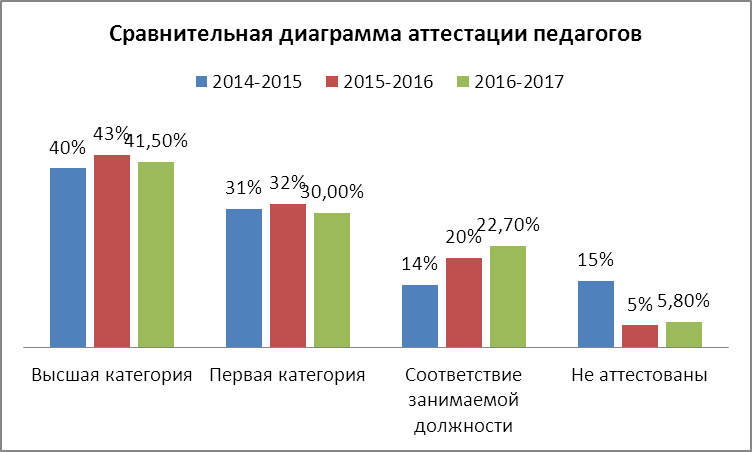 Как видно из диаграммы, наблюдается небольшое снижение доли педагогов, имеющих высшую и первую квалификационные категории.С целью решения этой проблемы управлением образования созданы условия для организации и осуществления повышения квалификации педагогов и руководителей. Всего в 2016-2017 учебном году зафиксировано очных обучений педагогами – 1055, дистанционных – 552, всего – 1607, из них: на курсах повышения квалификации – 467 обучений, вебинарах – 200, на семинарах, конференциях, форумах и фестивалях различного уровня – 860, 80 педагогов обучились по программам профессиональной переподготовки.По направлениям обучение распределилось следующим образом: На территории г. Арсеньева управлением образования было организовано 6 программ повышения квалификации, на которых прошли обучение 224 педагога, в том числе 47 педагогов из других территорий: Анучинского, Чугуевского, Яковлевского муниципальных районов, Дальнегорского городского округа. 93 педагога из этого числа обучились по теме обучения и воспитания детей с ОВЗ, 34 педагога – по теме профессионального стандарта педагога, 57 человек – технологиям достижения образовательных результатов по предметным областям, 40 воспитателей – «Сказочным лабиринтам игр Воскобовича». С целью понимания теоретико-методологической основы ФГОС управлением образования в феврале 2017 года была организована городская научно-практическая конференция «Культурные основы системно-деятельностного подхода в рамках ФГОС», на которую были приглашены в качестве лекторов и экспертов преподаватели Школы педагогики ДВФУ  г. Владивосток. 16 педагогов предъявляли свой опыт ведения уроков по ФГОС. Всего на конференции обучилось около 170 педагогов.Продолжилась традиция проведения педагогических чтений «Чаепитие с философом», посвященных в 2016-2017 учебном году выдающимся детским психологам-философам Л.С. Выготскому и Ж.В. Пиаже. В разработке и проведении чтений участвовало свыше 30 педагогов МОБУ СОШ №№ 1, 4, 5, 8, 10, Лицея №9, Гимназии №7, обучилось свыше 140 учителей и воспитателей.Одним из эффективных способов мотивации к самообразованию и повышению квалификации педагогов является присвоение образовательной организации статуса региональной инновационной площадки. Шесть образовательных организаций Арсеньевского городского округа имеют статус РИП:  МОБУ ДО УМЦ, ЦВР, МОБУ СОШ 3, 10 и МДОБУ № 27, 32.С целью распространения опыта 4 мая 2017г. управлением образования был организован Фестиваль инновационных площадок образовательных организаций Арсеньевского городского округа в рамках работы региональных инновационных площадок. Восемь образовательных организаций: МОБУ ДО УМЦ, ЦВР, МОБУ СОШ № 3,8,10, МДОБУ № 27,32, а также МОБУ ООШ №6 (всего 66 педагогов) демонстрировали инновационные практики. Гостями Фестиваля стали более 100 педагогов различных территорий края: Анучинского, Дальнегорского, Кавалеровского, Хорольского районов, ВДЦ «Океан», г. Уссурийска, а также эксперты-преподаватели высшей школы, кандидаты педагогических наук Приморского краевого института развития образования, ДВФУ. С целью повышения эффективности участия в Приморском Форуме образовательных инициатив в октябре 2016г. состоялся Городской экспертный совет «Экспертиза программ развития образовательных организаций», где руководители образовательных учреждений представляли программы развития подведомственных им организаций. Четыре программы были успешно защищены и на Приморском форуме образовательных инициатив получили статус региональной инновационной площадки. Это МОБУ ДО УМЦ, ЦВР, МОБУ СОШ 3 и МДОБУ ЦРР д/с № 32.Распространение педагогического мастерства – это результат  самообразования педагогов, их педагогической деятельности. С начала 2017 года пять образовательных организаций: МОБУ СОШ № 1,3,4,5 и отделение технического творчества МОБУ ДО ЦВР в рамках выездных совещаний руководителей образовательных организаций предъявляли инновационную практику образовательной организации в реализации ФГОС (РИП, программы развития, инновационные проекты). Всего зафиксировано 754 актов участия педагогов в предъявлении опыта, из них мастер-классов и открытых уроков – 270, выступлений, докладов и презентаций – 220, 54 педагога выступали в роли экспертов, 210 педагогов занимались организацией, проведением и методическим сопровождением различных школьных площадок.Большое значение в развитии творческого потенциала педагогических работников образовательных организаций, их профессиональном становлении и самосовершенствовании оказывают профессиональные конкурсы. В 2016-2017 учебном году отмечено 1045 участий педагогов в различных педагогических и творческих конкурсах: 125 – международного уровня, 483 – всероссийского уровня, 184 – регионального и 253 – муниципального уровней. Из них: 369 очных и 676 дистанционных участий, 290 первых мест и 229 призовых мест. Количественные и качественные показатели участия педагогов дошкольного и общего образования приведены в Приложении 7.2.Высока результативность участия педагогов в конкурсах Всероссийского уровня.Во Всероссийском конкурсе в области педагогики, работы с детьми и молодежью до 20 лет «За нравственный подвиг учителя – 2017» абсолютным победителем по Дальневосточному федеральному округу признана учитель русского языка и литературы МОБУ «Гимназия №7» Бердникова И.Г. Одним из 136 проектов, победивших в конкурсе малых грантов «Православная инициатива – 2017» (апрель 2017г.), стал проект МОБУ ДО «ЦВР». Всего из Арсеньевского городского округа в конкурсе участвовали пять образовательных организаций: МОБУ СОШ №№ 4, 8, 10, МДОБУ д\сад № 32 и МОБУ ДО «ЦВР».МДОБУ ЦРР д/с № 32 стал победителем Второго всероссийского смотр-конкурса образовательных организаций в номинации «700 лучших дошкольных образовательных учреждений», а также занял 1 место во Всероссийской выставке-форуме образовательных учреждений.В региональном конкурсе «Воспитание сердцем» 1-е место заняла  Иванова А.А., учитель ИЗО МОБУ СОШ №4; 3 место – Лямина А.В., учитель русского языка и литературы МОБУ СОШ № 10.В рамках государственной программы РФ «Развитие образования на 2013-2020 гг.», утвержденной Правительством РФ от 22.11.12г. № 2148-р на основании Указа президента РФ от 28.01.2010г. № 117 «О денежном поощрении лучших учителей» в июне 2017 года прошел региональный конкурс лучших учителей. Победителями признаны Иванова Анна Александровна (учитель ИЗО и ОПК МОБУ СОШ №4) и Волошина Виктория Михайловна (учитель географии МОБУ СОШ №8).По инициативе управления образования в декабре ежегодно проводится городской профессиональный конкурс педагогического мастерства «Педагог года». Победителями конкурса «Педагог года – 2016» стали: Гран-при конкурса завоевала Биденко А.Н. (учитель-логопед МДОБУ ЦРР д/с № 27).Возросло число педагогов, имеющих «Интернет-ресурс» в форме личного сайта (52 педагога), персональной странички на сайте образовательной организации (50 педагогов), на других сайтах (44 педагогов), что также способствует росту профессиональной компетентности педагогов, расширению границ по обмену опытом.Увеличилась по сравнению с предыдущим учебным годом  более чем в два раза научно-практическая активность педагогических работников. За отчетный период педагогами образовательных организаций было опубликовано 355 публикаций, статей в научно-практических и педагогических журналах, сборниках, периодических изданиях и на сайтах, в том числе 37 – международного уровня, 134 – всероссийского, 7 – регионального и 177 – муниципального уровней.По результатам мониторинга участия педагогов в профессиональных конкурсах и различных мероприятиях, проведенного управлением образования, составлен рейтинг образовательных учреждений дошкольного, основного и дополнительного образования. Места распределились следующим образом: 1 место – МОБУ СОШ № 10, МДОБУ № 24, 14, МОБУ ДО ЦВР, УМЦ, 2 место –  МОБУ СОШ № 5, 1, 6, 8, МДОБУ № 9, 21, 25, 27, 3 место – МОБУ СОШ № 4, 7, 9, 3, МДОБУ № 30, 31, 12, 2, 32 (Приложения 7.3, 7.4).5. Меры по развитию системы образованияРазвитие системы образования на территории городского  округа обеспечивают следующие нормативные документы:1. Постановление администрации Арсеньевского городского округа от 24 декабря 2014 года № 1188-па «Об утверждении муниципальной программы «Развитие образования Арсеньевского городского округа» на 2015-2020 годы» (в редакции постановлений администрации Арсеньевского городского округа от 31 мая  2017 года № 326-па.) Муниципальная программа включает следующие подпрограммы:- «Развитие системы дошкольного образования Арсеньевского городского округа»;- «Развитие системы общего образования Арсеньевского городского округа»;- «Развитие системы дополнительного образования, отдыха, оздоровления и занятости детей и подростков Арсеньевского городского округа».2. Постановление администрации Арсеньевского городского округа от 12 мая 2017 года № 286-па «Об утверждении плана мероприятий («дорожная карта») «Изменения по системе образования, направленные на повышение эффективности образования на территории Арсеньевского городского округа на 2013 – 2018 годы»; 3. Постановление администрации Арсеньевского городского округа от 09 декабря 2015 года № 881-па «Об утверждении муниципальной программы «Защита населения и территории от чрезвычайных ситуаций, обеспечение пожарной безопасности и безопасности людей на водных объектах Арсеньевского городского округа» на 2016-2018 годы»;5. Постановление администрации Арсеньевского городского округа от 23 декабря 2015 года № 922-па «Об утверждении муниципальной программы Арсеньевского городского округа «Доступная среда» на период 2016-2020 годы.Реализация вышеуказанных Программ позволит  повысить доступность всех уровней качественного образования, соответствующего требованиям инновационного развития экономики, современным потребностям общества и каждого гражданина, создать условия для успешной социализации и самореализации детей и молодежи, сформировать условия для беспрепятственного доступа инвалидов и других маломобильных групп населения к  объектам и услугам в сферах жизнедеятельности.Кроме того, перед системой образования стоит задача реализации распоряжения Правительства Российской Федерации от 23 октября 2015 года 
№ 2145-р «О программе «Содействие созданию в субъектах Российской Федерации (исходя из прогнозной потребности новых мест в общеобразовательных организациях» на 2016-2025 годы» (далее Программа). Задачами Программы является обеспечение односменного режима обучения в 1-11 (12) классах общеобразовательных организаций, перевод обучающихся в новые здания общеобразовательных организаций из зданий с износом 50% и более. 6. Стратегические задачи развития системы образования на 2016-2017 учебный годВ государственной программе Российской Федерации «Развитие образования» на 2013-2020 годы, утвержденной распоряжением Правительства РФ от 22 ноября . N 2148-р и Концепции федеральной целевой программы развития образования на 2016-2020 годы (распоряжение правительства российской федерации от 29 декабря . № 2765-р), определены стратегические цели и задачи государственной политики  в области образования – обеспечение условий для обновления и развития системы образования в соответствии с современными запросами человека, общества и государства, потребностями развития инновационной экономики; расширение образовательных возможностей граждан.   Указ Президента России от 01.06.2012 № 761 «О национальной стратегии действий в интересах детей на 2012-2017 годы», Указ Президента России от 29.05.2017 № 240 «Об объявлении в Российской Федерации Десятилетия детства», приказ Министерства труда и социальной защиты Российской Федерации от 18 октября . N 544н «Об утверждении профессионального стандарта «Педагог (педагогическая деятельность в сфере дошкольного, начального общего, основного общего, среднего общего образования) (воспитатель, учитель)», приказ МОиН РФ от 19.12.2014 г. № 1598 «Об утверждении федерального государственного образовательного стандарта начального общего образования обучающихся с ограниченными возможностями здоровья», распоряжение Правительства РФ от 25 августа 2014 года N 1618-р «Об утверждении Концепции государственной семейной политики в Российской Федерации на период до 2025 года»и распоряжение Правительства  РФ  от 04.09.2014 № 1726-р «Об утверждении Концепции развития дополнительного образования  детей в период до 2020г.» нашли свое отражение в целях и задачах, стоящих перед системой образования Арсеньевского городского округа в 2016-2017 учебном году:Обеспечение доступности качественного образования, соответствующего требованиям социально-ориентированного развития общества; Включение потребителей образовательных услуг в оценку деятельности системы образования через развитие механизмов независимой оценки качества образования и государственно-общественного управления;Создание и развитие механизмов формирования целостной системы продвижения инициативной и талантливой молодежи; вовлечение молодежи в общественную деятельность;Обеспечение условий для доступного и качественного образования детей в условиях введения ФГОС НОО детей с особыми образовательными потребностями;Обновление компетенций педагогических кадров, создание механизмов мотивации педагогов к повышению качества работы и непрерывному профессиональному развитию;Организация профилактической работы с детьми, направленной на развитие личности, сведение к минимуму воздействия факторов риска, развитие уверенности, продуктивного взаимодействия с окружающими;Совершенствование системы взаимодействия семьи и образовательной организации как способа повышения эффективности воспитательного потенциала;Пропагандистская работа по ознакомлению с традиционными семейными ценностями и духовно-нравственными традициями в семейных отношениях и семейном воспитании.Совершенствование условий реализации дополнительных образовательных программ детей и молодежи по программам инженерной направленности.Приложение 1Динамика рождаемостиПриложение 2Социально-образовательные проекты в рамках городскойобразовательной программы «Рецепты успешного детства»Приложение 3Образовательные результаты 
по итогам мониторинговых исследований 2016-2017 учебного годаКоличественный показатель успеваемостиКачественный показатель успеваемостиСводная таблица итогов городского тестирования 
по качественному показателю успеваемостиСводная таблица итогов городского тестирования 
по количественному показателю успеваемостиПриложение 4Рейтинг организаций, осуществляющих образовательную деятельность, по итогам проведения независимой оценки качества образованияПриложение 5Показатели участия школьников в конкурсах творческого характера, форумах, фестивалях, проектах, акция и т.д. за 2016-2017 учебный  годКачество очного участия школьников в конкурсах творческого характера за 2 полугодие 2016-2017 учебного годаКачество заочного участия школьников в конкурсах творческого характера за 2 полугодие 2016-2017 учебного годаПриложение 66.1. Итоговая таблица спортивных мероприятий учащихся образовательных организаций Арсеньевского городского округа за 2016-2017 учебный год6.2. Итоговая таблица военно-спортивных видов за 2016-2017 учебный годПриложение 7.1.Количество аттестованных педагогов за 2016-2017 уч. годПриложение 7.2.Приложение 7.3.Рейтинг участия педагогов общеобразовательных организацийв профессиональных мероприятияхПриложение 7.4.Рейтинг участия педагогов организаций дошкольного образованияв профессиональных мероприятияхРейтинг участия педагогов организаций дошкольного образованияв профессиональных мероприятиях (продолжение)Приложение 8Показатели участия воспитанников ДОУ в конкурсах творческого характера, фестивалях, проектах, акциях, спортивных соревнованиях и т.д.  за 2016-2017 учебный год Приложение 9 Оценка качества СИСТЕМЫ   дошкольного образования 2016-2017  уч.гг.В  ДОУ функционирует 148  групп  разной направленности: массовые (137), круглосуточные (3), логопедические (6) , кратковременного пребывания (2). Мощность детских садов составляет 3600 мест,  детские сады посещают 3154 ребенка. Определено качество выполнения программ в каждом дошкольном образовательном учреждении. Средний показатель усвоения программы дошкольного образования составляет 90,3 % Вывод:   эффективно работает ДОУ № 32,24,2,14Приложение 10Занятость учащихся в системе дополнительного образования и в каникулярный период Введение31.Цели и задачи муниципальной системы образования42.Доступность образования в Арсеньевском городском округе   53.Результаты   деятельности   системы   образования113.1.Результаты деятельности системы дошкольного образования113.2.Результаты деятельности  системы общего образования  153.3.Результаты  деятельности  системы   воспитания и дополнительного образования 344.Условия  обучения  и эффективность использования  ресурсов464.1.Кадровая политика515.Меры  по  развитию  системы  образования576.Стратегические задачи развития системы образования на 2014-2015 учебный год597.Приложения62ДОУФизическое развитиеПознавательное развитиеСоциально- коммуника-тивное
 развитиеРечевое развитиеХудожественно-эстетическое развитиеИтоговый показатель 
освоения ООПСредний уровень освоения 91,490,192,786,290,790,3ДОУ №Всего детейВ ДОУГруппа здоровья (количество)Группа здоровья (количество)Группа здоровья (количество)Группа здоровья (количество)Дети-инвалидыДОУ №Всего детейВ ДОУ1234Дети-инвалидыитого316510581957142825№ ДОУКоличество детейвыпущено в школуПоказателиПоказателиПоказатели% качества№ ДОУКоличество детейвыпущено в школуЧистая речьСо значительным улучшениямиС улучшением% качества2415104193,32719126194,73266539493,9Итого1007519694,0Учебный годКачественныйпоказательКоличественный показатель (% успеваемости)2014-201550,3%99,9%2015-201649,2%99,9%2016-201748,4%99,9%ПредметКол-во учащихся сдававших экзамен в 2015-2016 уч.годуСредний баллКол-во учащихся сдававших экзамен в 2016-2017 уч.годуСредний баллРусский язык4914,2675224,006Математика4913,8005223,540Информатика384,026914,077Химия833,241933,849Физика973,1551073,429Литература173,35393,667История332,636153,533Обществознание3083,1563303,400Английский язык353,486364,194География1663,2111943,541Биология2032,9411653,218ООКачество по русскому языкуКачество по математикеСр. балл за 2 обязательных предметаСОУ по 2 предметамСр. балл за предметы по выборуОбщий ср. балл по всем предметам163,27%48,98%3,69456,49%3,5243,609366,67%42,11%3,70256,91%3,4963,599475,00%36,54%3,69256,46%3,5013,597577,55%55,10%3,92964,12%3,8583,894630,00%5,00%3,20041,8%3,0423,121782,35%48,04%3,87362,2%3,7413,807868,09%42,55%3,75558,77%3,7663,761974,55%63,64%4,00966,8%3,8153,9121060,44%52,75%3,70356,96%3,3293,516	Предмет Ср. балл выпускников школ в 2015 годуСр. балл выпускников школ в 2016 годуСр. балл выпускников школ в 2017 годуРусский язык 6564,266,5Математика (Б)3,944,034,2Математика (П)49,754,553,4История 47,753,653,3Информатика 53,87238Физика 5650,653,26География 55,35358Биология 5556,248Литература 5157,345Английский язык 55,356,762,46Обществознание 54,756,458Химия 58,251,256,2ООСредний балл по всем предметам ЕГЭКол-во чел., не преодолевших мин. порог всегоКол-во чел., набравших до 49 балловКол-во чел., набравших от 50-59 балловКол-во чел., набравших от 60-69 балловКол-во чел., набравших от 70-79 балловКол-во чел., набравших от 80-99 балловМакс баллМин балл166215142621259427343203613750760454913101094911855722116151358816762,2228363129219328862,582718243225962395921617171079625105310455324196939город575520117715413893960ООрейтинг по уровню обученностирейтинг по качеству обученностисумма рейтинговобщий рейтингГимназия №71231Лицей №92131СОШ №51342СОШ №84483СОШ №103583 СОШ №13694СОШ №357125СОШ №468146ООШ №67916711 класс предметрейтинг по уровню обученностирейтинг по качеству обученностисумма рейтинговобщий рейтингГеография1121Биология2352История3252Химия4483Физика551045 классрейтинг по уровню обученностирейтинг по качеству обученностисумма рейтинговобщий рейтингГимназия №71121СОШ №34262СОШ №52462СОШ №105383ООШ №638114Лицей №966125СОШ №885136 СОШ №177147СОШ №4891784 классрейтинг по уровню обученностирейтинг по качеству обученностисумма рейтинговобщий рейтингЛицей №91121 СОШ №11232СОШ №41343СОШ №51454СОШ №31565Гимназия №73365СОШ №82465СОШ №1046106ООШ №657127МОБУ№7№9№1№10№8№5№3№4Рейтинг13456789Результативность148126948375484629№ п/пПеречень вопросовДаНетЗатрудняюсь ответить1Мне помогает следить за успеваемостью моего ребенка «Электронный дневник»99%1%0%2Результаты учения моего ребенка учителя оценивают объективно и справедливо86%7%7%3Мой ребенок с удовольствием участвует в школьных Олимпиадах и городских мероприятиях90%9%1%4У моего ребенка в основном складываются нормальные взаимоотношения с учителями98%2%0%5В школе доброжелательная психологическая атмосфера85%1%14%6У администрации школы я всегда могу получить ответы на  интересующие меня вопросы, касающиеся учебы, личности моего ребенка95%2%3%7Я доволен тем, что мой ребенок обучается в этой школе91%3%6%№ п/пПеречень вопросовДаНетЗатрудняюсь ответить1Методы обучения и воспитательного воздействия по отношению к моему ребенку обычно приводят к хорошему результату97%0%3%2Учителя правильно и своевременно контролируют результаты обучения моего ребенка94%3%3%3Педагоги учитывают индивидуальные особенности моего ребенка87%0%13%4У моего ребенка в основном складываются нормальные взаимоотношения с учителями83%7%10%5Контроль за учебно-воспитательным процессом, осуществляемый администрацией, приносит пользу90%0%10%6Я всегда при необходимости могу обратиться в школу за квалифицированным советом и консультацией97%0%3%7Я доволен тем, что мой ребенок обучается в этой школе100%0%0%Таблица 16  Таблица 16  Таблица 16  Таблица 16  Таблица 16  Таблица 16  Таблица 16  Таблица 16  Учебный  годКол-во учащихсяВыбор модуля курса ОРКСЭ(кол-во чел, %) Выбор модуля курса ОРКСЭ(кол-во чел, %) Выбор модуля курса ОРКСЭ(кол-во чел, %) Выбор модуля курса ОРКСЭ(кол-во чел, %) Общее кол-во преподавателей курсаОбщее кол-во классовУчебный  годКол-во учащихсяОсновы православной культурыОсновы светской этикиОсновы мировых религиозных культурдр.Общее кол-во преподавателей курсаОбщее кол-во классов2013-14 575546 (95%)29, (5%)--11212014-15631540 (86%)88, (14%)--10232015-16575427 (74 %)148, (26 %)--10232016-17581404 (69,5%)175 (30%)2 (0,5%)-12224 классФедоров ЮрийМОБУ «СОШ№10»4 классСеменова ИринаМОБУ «Лицей №9»5 классНиязов АнтонМОБУ «СОШ №8»5 классДагаев ДаниэльМОБУ «СОШ №10»9 классГорб АнастасияМОБУ «Лицей №9»9 классКадушина ВалерияМОБУ «СОШ №8»11 классОбухова ВасилинаМОБУ «СОШ №4»Состоит на учете в ОУУП и ДНСостоит на учете в ОУУП и ДНСостоит на учете в ОУУП и ДН2016-2017 учебный год (кол-во, %)2015-2016 учебный год (кол-во, %)На 1 января28 (0,48)33 (0,6)На 1 июля38 (0,65)30 (0,5)Количество преступленийКоличество преступленийКоличество ООДКоличество ООДКоличество правонарушенийКоличество правонарушений6 мес.2017г.6мес.2016г.6 мес.2017г.6 мес.2016г.6 мес.2017г.6 мес.2016г.14101615813Занятость2016-2017 учебный год2015-2016 учебный годОбщая занятость 96%96,25%Занятость учащихся групп социального паспорта в системе ДОоктябрь – 90,63%,январь – 93,3%октябрь – 93,1%,январь – 88,7%Занятость учащихся состоящих на учете в ОУУП и ДНоктябрь-78,67%январь-75%октябрь-87,1%январь-84,8%Наименование показателя20152016Целевое значение на 2017 год1 квартал2017 годаКоличество получателей услуг на 1 педагога в общеобразовательных организациях19,119,919,520,1Количество получателей услуг на 1 педагога в дошкольных образовательных организациях12,7513,012,513,2Наименование услуги2015 год2016 год1 полугодие 2017 годаПредоставление дошкольного образования87 03989 34446 181Предоставление общего образования45 52040 02720 206Предоставление дополнительного образования7 2627 9463 995  Категория работниковСредняя заработная плата, рублейпедагогические работники общеобразовательных учреждений33 454педагогические работники учреждений дополнительного образования32 562педагогические работники дошкольных образовательных учреждений29 388Категория работниковСредняя заработная плата, рублейОбщеобразовательные организацииДиректор 31 532Директор (с учетом педагогической нагрузки)59 927Учитель22 102Учитель (с учетом совмещения)35 560Прочий персонал 16 340Средняя заработная плата в сфере общего образования29 606Дошкольные образовательные организацииЗаведующий 31 524Воспитатель 29 044Учитель-логопед 33 060Прочий персонал 13 791Средняя заработная плата в сфере дошкольного образования20 235Организация дополнительного образованияДиректор 45 689Педагогический персонал32 562Прочий персонал 19 492Средняя заработная плата в сфере дополнительного образования26 834Диаграмма 4. Уровень образования      педагогических работниковДиаграмма 5. Доля педагогических работников с высшим образованиемНаправлениеКол-во обучаемых, чел.Кол-во обучаемых, %ФГОС-технологии, инновации в образовании69143,0%Развитие компетентностей педагогов и руководителей22213,8%ИКТ и облачные технологии1559,6%Нормативно-правовые аспекты, финансовая грамотность руководителей, охрана труда, профстандарт885,5%Инклюзивное образование, обучение детей с ОВЗ875,4%Духовно-нравственное воспитание855,3%Подготовка экспертов ЕГЭ, ОГЭ, ВПР825,1%Медиация и социализация, психология, работа с родителями784,9%Здоровьесбережение764,7%Экология432,7%НоминацияФИОДолжностьОбразовательная организация«Воспитатель года»Харитонова Е.Д.воспитательМДОБУ ЦРР д/с № 32«Учитель года»Мирохина Н.А.учитель английского языкаМОБУ «СОШ № 4»«Лучший педагог дополнительного образования»Ступа Л.Н.педагог дополнительного образованияМОБУ ДО «ЦВР»Наименование мероприятия2016 год2017 годРеализация основных общеобразовательных программ дошкольного образования223 388,6239 950,7Мероприятия по охране труда  работников образовательных учреждений167,0510,1Укрепление материально-технической базы образовательных учреждений2 352,06 819,0Подготовка квалифицированных кадров для образовательных учреждений20,050,0Мероприятия по профилактике экстремизма и терроризма242,00,0Мероприятия государственной программы «Доступная среда» на 2011-2020годы2 487,20,0Расходы на приобретение муниципальными учреждениями недвижимого и особо ценного движимого имущества667,11 251,6Установка теневых навесов на территории детских игровых площадок0,02 000,0Капитальный ремонт зданий и сооружений1 650,04 510,0Наименование мероприятия2016 год2017 годРеализация основных общеобразовательных программ начального общего, основного общего, среднего общего образования238 473,7249 428,2Организация и проведение государственной итоговой аттестации выпускников335,0352,0Мероприятия по охране труда  работников образовательных учреждений144,3370,1Укрепление материально-технической базы образовательных учреждений2 562,94 431,8Проведение мероприятий для детей и молодежи78,8100,0Подготовка квалифицированных кадров для образовательных учреждений158,9310,0Мероприятия по профилактике экстремизма и терроризма107,50,0Расходы на приобретение муниципальными учреждениями недвижимого и особо ценного движимого имущества1830,0290,0Капитальный ремонт зданий и сооружений500,07 628,8Обеспечение обучающихся в младших классах (1-4 включительно) бесплатным питанием7802,28 920,0Наименование мероприятия2016 год2017 годРеализация дополнительных образовательных программ дополнительного образования30 736,644924,0Мероприятия по охране труда  работников образовательных учреждений12,024,6Проведение мероприятий для детей и молодежи30,160,0Укрепление материально-технической базы образовательных учреждений0,020,0Организация отдыха, оздоровления и занятости детей и подростков в каникулярное время9 329,79 338,1Подготовка квалифицированных кадров для образовательных учреждений0,060,0Мероприятия по профилактике правонарушений49,80,0Наименование мероприятия2016 год2017 годАдаптация, обслуживание и ремонт автоматической пожарной сигнализации1 413,71921,0Обучение руководителей и специалистов первичным мерам пожарной безопасности87,580,0Страхование гражданской ответственности объектов образования городского округа119,3138,3Обслуживание  фотолюминесцентных эвакуационных систем545,0546,0Пропитка и проверка качества огнезащитной обработки деревянных конструкции кровель280,9301,0Проверка внутренних пожарных кранов71,695,2Приобретение, переосвидетельствование и перезарядка первичных средств пожаротушения187,9263,0Ремонт пожарных лестниц0,075,0Мероприятия по профилактике правонарушений, экстремизма и терроризма0,0997,0Наименование мероприятия2016 год2017 годОбеспечение беспрепятственного доступа к объектам образования118,8    212,5№ п/пГодРодилось детейУмерло гражданЕстественная убыль населения1200770310143112200872691518932009798898100420106929442605201168494029362012647878142720136718471768201469587918492015648860212102016632836204НаправлениеМероприятиеМесто проведенияКоличество участниковИтоги1.Познавательное развитиеИнтеллектуальная викторина «Эрудит»СОШ № 448Личная победа2.Физкультурно-оздоровительноеДетская спартакиадаСтадион «Восток»1601 место ДОУ 32
2 место ДОУ 27
3 место ДОУ 22.Физкультурно-оздоровительноеПервенство города по шашкам среди воспитанников ДОУ МБУ ФСЦ «Юность»43Личная победа3.Патриотическое Конкурс фотографий «Я и папа, мы – солдаты»ДОУ, 
ДК«Прогресс»300Личная победа3.Патриотическое Военно-спортивная игра «Зарничка-2017»МБУ ФСЦ «Полёт»450Все команды в разных номинациях3.Патриотическое Конкурс рисунков «Наших дедов славная победа!»ДОУ, управление образования200Личная победа4.Духовно-нравственное Творческий концерт в рамках акции «Бумеранг» «Наш дом – Россия»»ДК «Прогресс»2004.Духовно-нравственное Конкурс рисунков «Новогодняя сказка»ДОУ300Личная победа 4.Духовно-нравственное Творческий конкурс «Золотые руки педагога»ДОУ, управление образования250Личная победа4.Духовно-нравственное Городской конкурс чтецов  «Мама, милая мама!»ДОУ № 32350Личная победаЛучший результат по количественному показателю успеваемости (98 %) по русскому языку показали учащиеся 2х и 10х классов, по качественному показателю успеваемости лидируют 2 классы (81%) .Худший результат по русскому языку по количественному показателю (91 %)  показали учащиеся 5, 7 и 8х классов, по качественному показателю успеваемости  (42%) у учащихся 8 классов Лучший результат по количественному показателю успеваемости по математике показали учащиеся 5 классов (99 %), по качественному показателю успеваемости – 3 классы (86 %).Худший результат по количественному показателю успеваемости по математике у учащихся 3 (95 %), по качественному показателю успеваемости (49 %) у учащихся 7 классов.По количественному показателю успеваемости:- учащиеся 2 и 3 классов написали с наименьшим количеством неудовлетворительных оценок математику и  показали одинаковый результат (97%), - учащиеся 2 и 10 классов показали одинаковый и наиболее высокий результат по русскому языку (98%); По качественному показателю успеваемости:- учащиеся 2 и 6 классов показали лучший результат по русскому языку;- у учащихся 2 и 3 классов лучший результат по математике;- учащиеся 6 и 8 классов написали математику почти с одинаковым результатом  ( 55 и 56 %).- учащиеся 6 и 10 классов написали русский язык почти с одинаковым результатом  ( 61 и 60 %).ООматематикаматематикаматематикаматематикаматематикаматематикаматематикарусский языкрусский языкрусский языкрусский языкрусский языкрусский языкрусский языкОО2 класс3 класс5 класс6 класс7 класс8 класс10 класс2 класс3 класс5 класс6 класс7 класс8 класс10 классСОШ №18075455154524274616160384738СОШ №39375425440383484515345393152СОШ №47063386756704881321049333354СОШ №58288576428734382827962474646ООШ №6366464272333-335544431835-Гимназия №79587493853514893685470675690СОШ №89182435854315782496661435070Лицей №910078567353617292495887543752СОШ №107672584369765380444660643854ООматематикаматематикаматематикаматематикаматематикаматематикаматематикарусский языкрусский языкрусский языкрусский языкрусский языкрусский языкрусский языкОО2 класс3 класс5 класс6 класс7 класс8 класс10 класс2 класс3 класс5 класс6 класс7 класс8 класс10 классСОШ №110095959295939298929596919395СОШ №3999692938085931009189909392100СОШ №49488859396949695928292838996СОШ №59410097999698961001009595919692ООШ №68210093647794-8310094938282-Гимназия №7100100969497999310010091949491100СОШ №810095899996831001008988949391100Лицей №91009893989893931009696938886100СОШ №10959893929710093978988949492100Результаты ВПР 11х классов показали лучший результат по количественному показателю успеваемости (100%) и по качественному по географии (89%), худшие результаты по физике.Результаты ВПР 5х классов показали лучший результат по количественному показателю успеваемости (96%) и по качественному (72%) по биологии и истории, худшие результаты по количественному показателю успеваемости – русский язык (93%), а по качественному – история (60%).Результаты ВПР 4х классов показали лучший результат по количественному показателю успеваемости (99%) по математике и русскому языку, по качественному показателю  (87%) по математике, худшие результаты по количественному (98%) и качественному (69%) показателю успеваемости – окружающий мир.Место в муниципаль-ном  рейтинге Место в региональном рейтингеНаименование организацииРейтинг, баллыМесто в муниципаль-ном  рейтинге Место в региональном рейтингеНаименование организацииРейтинг, баллыМесто в муниципаль-ном  рейтинге Место в региональном рейтингеНаименование организацииРейтинг, баллыМесто в муниципаль-ном  рейтинге Место в региональном рейтингеНаименование организацииРейтинг, баллы119МДОБУ "ДЕТСКИЙ САД ОБЩЕРАЗВИВАЮЩЕГО ВИДА № 14 "СОЛНЫШКО" 146,22234МОБУ ДО "ЦЕНТР ВНЕШКОЛЬНОЙ РАБОТЫ" 141,70335МОБУ "СРЕДНЯЯ ОБЩЕОБРАЗОВАТЕЛЬНАЯ ШКОЛА №5" 141,50436МОБУ "СРЕДНЯЯ ОБЩЕОБРАЗОВАТЕЛЬНАЯ ШКОЛА № 8" 141,05547МДОБУ "ДЕТСКИЙ САД ОБЩЕРАЗВИВАЮЩЕГО ВИДА № 13 "ТЕРЕМОК" 138,95649МОБУ  "СРЕДНЯЯ ОБЩЕОБРАЗОВАТЕЛЬНАЯ ШКОЛА № 10" 138,22752МОБУ  "СРЕДНЯЯ ОБЩЕОБРАЗОВАТЕЛЬНАЯ ШКОЛА № 4137,90854МОБУ "СРЕДНЯЯ ОБЩЕОБРАЗОВАТЕЛЬНАЯ ШКОЛА № 1" 137,45854МДОБУ  "ЦЕНТР РАЗВИТИЯ РЕБЕНКА - ДЕТСКИЙ САД № 32 "АБВГДЕЙКА" 137,45959МОБУ  "ЛИЦЕЙ №9" 136,251061МОБУ  "СРЕДНЯЯ ОБЩЕОБРАЗОВАТЕЛЬНАЯ ШКОЛА № 3" 135,951164МОБУ  "ГИМНАЗИЯ № 7"  134,991266МДОБУ "ДЕТСКИЙ САД ОБЩЕРАЗВИВАЮЩЕГО ВИДА № 25 "ЖУРАВУШКА" 134,401368МДОБУ "ЦЕНТР РАЗВИТИЯ РЕБЕНКА - ДЕТСКИЙ САД № 31 "ЛАДУШКИ" 134,001479МДОБУ  "ЦЕНТР РАЗВИТИЯ РЕБЕНКА - ДЕТСКИЙ САД № 30 "ЛЕСНАЯ СКАЗКА" 131,401595МДОБУ  "ДЕТСКИЙ САД ОБЩЕРАЗВИВАЮЩЕГО ВИДА № 10 "ВИШЕНКА" 127,251697МДОБУ  "ЦЕНТР РАЗВИТИЯ РЕБЕНКА - ДЕТСКИЙ САД № 27 "ДЮЙМОВОЧКА" 127,0017130МДОБУ "ЦЕНТР РАЗВИТИЯ РЕБЕНКА - ДЕТСКИЙ САД № 24 "УЛЫБКА" 121,2518136МОБУ "ОСНОВНАЯ ОБЩЕОБРАЗОВАТЕЛЬНАЯ ШКОЛА № 6" 120,3019148МДОБУ "ДЕТСКИЙ САД ОБЩЕРАЗВИВАЮЩЕГО ВИДА № 9 "ЁЛОЧКА" 117,5020153МДОБУ "ЦЕНТР РАЗВИТИЯ РЕБЕНКА - ДЕТСКИЙ САД № 2 "БЕРЁЗКА"  116,9521170МДОБУ  "ЦЕНТР РАЗВИТИЯ РЕБЕНКА - ДЕТСКИЙ САД № 26 "РОСИНКА" 114,5022182МДОБУ "ЦЕНТР РАЗВИТИЯ РЕБЕНКА - ДЕТСКИЙ САД № 20 "РОДНИЧОК" 112,9523246МДОБУ  "ЦЕНТР РАЗВИТИЯ РЕБЁНКА - ДЕТСКИЙ САД № 28 "ФЛАМИНГО" 103,5524279МДОБУ  "ДЕТСКИЙ САД ОБЩЕРАЗВИВАЮЩЕГО ВИДА № 12 "ЗОЛОТОЙ КЛЮЧИК" 99,3525303МДОБУ "ДЕТСКИЙ САД ОБЩЕРАЗВИВАЮЩЕГО ВИДА № 21 "СВЕТЛЯЧОК" 91,40Первое полугодие 2016-2017 учебного годаПервое полугодие 2016-2017 учебного годаПервое полугодие 2016-2017 учебного годаПервое полугодие 2016-2017 учебного годаПервое полугодие 2016-2017 учебного годаПервое полугодие 2016-2017 учебного годаОЧНЫЕОЧНЫЕОЧНЫЕОЧНЫЕОЧНЫЕОЧНЫЕОбразовательная организацияМеждународныйВсероссийскийРегиональныйКраевойМуниципальныйМОБУ «СОШ№1»12 000          15000101470                  МОБУ «СОШ№3»14 760             13 950           300            771335                 МОБУ «СОШ№4»0150439     210МОБУ»СОШ№5»320014325          20015235МОБУ «ООШ№6»200008015МОБУ «Гимназия №7»80004942450             115      131МОБУ «СОШ№8»460000075МОБУ «Лицей№9»103608610              250              521144                 МОБУ «СОШ№10»16000            12750                 300                   265      360ЗАОЧНЫЕЗАОЧНЫЕЗАОЧНЫЕЗАОЧНЫЕЗАОЧНЫЕЗАОЧНЫЕОбразовательная организацияМеждународныйВсероссийскийКраевойМОБУ «СОШ№1»345                 2700МОБУ «СОШ№3»195                 750               0МОБУ «СОШ№4»207520           МОБУ «СОШ№5»02300МОБУ «ООШ№6»0300МОБУ «Гимназия №7»01100МОБУ «СОШ№8»371610             2МОБУ «Лицей№9»347                 387               8                МОБУ «СОШ№10»1506               Второе полугодие 2016-2017 учебного годаВторое полугодие 2016-2017 учебного годаВторое полугодие 2016-2017 учебного годаВторое полугодие 2016-2017 учебного годаВторое полугодие 2016-2017 учебного годаВторое полугодие 2016-2017 учебного годаОЧНЫЕОЧНЫЕОЧНЫЕОЧНЫЕОЧНЫЕОЧНЫЕОбразовательная организацияМеждународныйВсероссийскийРегиональныйКраевойМуниципальныйМОБУ «СОШ№1»250117206421773МОБУ «СОШ№3»0004231439МОБУ «СОШ№4»0030125448МОБУ»СОШ№5»0162407211986МОБУ «ООШ№6»000135821МОБУ «Гимназия №7»36540606051105МОБУ «СОШ№8»18520803451415МОБУ «Лицей№9»003363261234МОБУ «СОШ№10»0050       334340ЗАОЧНЫЕЗАОЧНЫЕЗАОЧНЫЕЗАОЧНЫЕЗАОЧНЫЕЗАОЧНЫЕОбразовательная организацияМеждународныйВсероссийскийРегиональныйКраевойКраевойМОБУ «СОШ№1»225770055МОБУ «СОШ№3»675736011МОБУ «СОШ№4»470475700МОБУ «СОШ№5»1380160044МОБУ «ООШ№6»300112033МОБУ «Гимназия №7»75190000МОБУ «СОШ№8»61037605353МОБУ «Лицей№9»217869911000МОБУ «СОШ №10»660129011ШколыГородская спартакиада учащихсясентябрь 2016 - март 2017(2559 участников)Городская спартакиада учащихсясентябрь 2016 - март 2017(2559 участников)Зимний городской фестиваль ГТО24-26.02.2017Летний городской фестивальГТО20-24.06.2017СуммаместИтогиШколы(1240 уч.)(1319 уч.)(150 уч.13-18 лет)( 44 уч. 9-15 лет)СуммаместИтогиШколы5-7 кл.8-9 кл.(150 уч.13-18 лет)( 44 уч. 9-15 лет)СуммаместИтогиМОБУСОШ № 14422122МОБУСОШ № 31386185МОБУСОШ № 47348227МОБУСОШ № 56574248МОБУООШ № 6------МОБУ Гимназия № 72435143МОБУСОШ № 8511181МОБУСОШ № 93657216МОБУСОШ № 104263154ШколыСлет-соревнование «Школа безопасности»22-23.10.2016Слет-соревнование «Школа безопасности»22-23.10.2016Конкурс «Российской армии будущий солдат»28.01; 20.02.2017«Зарница-2017»18.02.2017«Допри-зывник»17-22.04.2017Сумма местИтого сумма местИтоговое место в учебном годуШколыМладшаягруппаСтаршая группа16-18 лет(9-11 класс)7-8 класс9-11 классСумма местИтого сумма местИтоговое место в учебном годуШколы(136 уч.)(136 уч.)(16 уч.)(72 уч.)(104 уч.)Общее кол-во участников - 3081Общее кол-во участников - 3081Общее кол-во участников - 3081СОШ № 132участие541442СОШ № 347участие762476СОШ № 413участие14914СОШ № 555участие251768ООШ № 68--8-1659Гимназия№ 768участие932695СОШ № 823участие411021СОШ № 976участие382487СОШ № 1041участие621333Образовательная организацияВысшая категорияПервая категорияСоответствие занимаемой должностиДошкольные образовательные организации18910Общеобразовательные организации321818Организации дополнительного образования детей3-3ИТОГО532731Профессиональные мероприятияОбщеобразовательные организацииОбщеобразовательные организацииОбщеобразовательные организацииОбщеобразовательные организацииОбщеобразовательные организацииОбщеобразовательные организацииОбщеобразовательные организацииОбщеобразовательные организацииОбщеобразовательные организацииПрофессиональные мероприятияСОШ №1СОШ №3СОШ №4СОШ №5ООШ №6Гимн. №7СОШ №8Лицей №9СОШ №10Количество педагогов3439333416563828391. Международного уровня (дистанционные)7510401020142. Всероссийского уровня (дистанционные)305254149015517845113Всероссийский конкурс "За нравственный подвиг учителя" 25Всероссийский конкурс малых грантов "Православная инициатива 2017"171717Всероссийский конкурс лучших учителей "ПНПО - 2017"172525Всероссийский конкурс по выявлению лучшего педагогического опыта по формированию национальной гражданской идентичности учащихся2517Прочие всероссийские конкурсы30101214911313645963. Регионального уровня81951276870108100111201Всероссийский конкурс "За нравственный подвиг учителя" 15Приморский форум образовательных инициатив565252503050706578Фестиваль современных образовательных технологий4020404040Статус региональной инновационной площадки (РИП)2020Фестиваль инновационных площадок Арсеньевского ГО20202020Конкурс «Лучший по профессии», номинация "Учитель года"10Краевой фестиваль талантов "Достань свою звезду"2010Региональный конкурс «Воспитание сердцем»1513Родительская премия «Любимый педагог»53Классный школьный учитель физики1015Конкурс "Лучшее краеведческое издание"15Краевой фестиваль казачьей культуры "Любо!"30Краевой заочный фотоконкурс «Стоп кадр - Учитель!»3333Прочие региональные конкурсы135154. Муниципального уровня527737075Городской конкурс «Педагог года - 2016»5753555Муниципальный этап краевого фотоконкурса «Стоп кадр-Учитель!»2222ИТОГО (баллов)191149198224113280298177319Методическая активность (баллы)245981241384916214752219Наличие сайтов (баллы)13241833621243016Публикации (баллы)534662116681667932102ВСЕГО502317402511236629548291656Коэффициент результативности (баллы / кол-во педагогов в ОО)14,768,12812,18215,0314,7511,2314,4210,39316,82* Призовые места375236461Профессиональные мероприятияОбразовательные организации дошкольного образованияОбразовательные организации дошкольного образованияОбразовательные организации дошкольного образованияОбразовательные организации дошкольного образованияОбразовательные организации дошкольного образованияОбразовательные организации дошкольного образованияОбразовательные организации дошкольного образованияОбразовательные организации дошкольного образованияОбразовательные организации дошкольного образованияОбразовательные организации дошкольного образованияОбразовательные организации дошкольного образованияОбразовательные организации дошкольного образованияОбразовательные организации дошкольного образованияОбразовательные организации дошкольного образованияОбразовательные организации дошкольного образованияОбразовательные организации дошкольного образованияПрофессиональные мероприятия291012131420212425262728303132Количество педагогов171011111315101519181621151516231. Международного уровня (дистанционные)45155101331013430403128355060104592102. Всероссийского уровня (дистанционные)2311244315016945984148966514230435312244279161Всероссийская выставка-форум образовательных учреждений50Всероссийский конкурс "За нравственный подвиг учителя" 40Всероссийский конкурс малых грантов "Православная инициатива"17Всероссийский конкурс по выявлению лучшего педагогического опыта, направленного на формирование национальной гражданской идентичности у обучающихся119Прочие всероссийские конкурсы2311244315012945984148966514230316312244279943. Регионального уровня10120102063602510516020660155434030240Приморский форум образовательных инициатив15104020100Фестиваль современных образовательных технологий752050402050Статус региональной инновационной площадки (РИП)5050Фестиваль инновационных площадок Арсеньевского ГО7590Конкурс «Лучший по профессии», номинация "Воспитатель года"1310Краевой фестиваль талантов "Достань свою звезду"2036201040Конкурс-выставка декоративно-прикладного творчества «Город мастеров – 2017»50702330Конкурс "Стартап-идеи образования: новые рубежи управления"108030Конкурс "Приморье, мой край океанский, жемчужина русской земли"1020Родительская премия «Любимый педагог»20Краевой конкурс "Лесная олимпиада"40Краевой фотоконкурс "Спортивный колейдоскоп"1515Краевой заочный фотоконкурс «Стоп кадр - Учитель!»1010101010101010Профессиональные мероприятияОбразовательные организации дошкольного образованияОбразовательные организации дошкольного образованияОбразовательные организации дошкольного образованияОбразовательные организации дошкольного образованияОбразовательные организации дошкольного образованияОбразовательные организации дошкольного образованияОбразовательные организации дошкольного образованияОбразовательные организации дошкольного образованияОбразовательные организации дошкольного образованияОбразовательные организации дошкольного образованияОбразовательные организации дошкольного образованияОбразовательные организации дошкольного образованияОбразовательные организации дошкольного образованияОбразовательные организации дошкольного образованияОбразовательные организации дошкольного образованияОбразовательные организации дошкольного образованияПрофессиональные мероприятия2910121314202124252627283031324. Муниципального уровня717321529253512111451150551254037Городской конкурс «Педагог года - 2016»3333661037Городской конкурс методических разработок по нравственно-патриотическому воспитанию "Крепка семья - сильна Россия"225713264Городской конкурс видеороликов "ФГОСовская развивающая предметно-пространственная  среда"2135333933336Городская благотворительная сувенирная лавка6396636615Городской конкурс "Добрые дела любимому городу"35034518Городской конкурс "Золотые руки педагога"7621396126681536Городской конкурс "Эко-ёлка"19931239156Городской конкурс творческих работ "Классные штучки из мусорной кучки"1035563306Городской конкурс фотографий "Мой город- мой зелёный сад"7777777777Муниципальный этап краевого фотоконкурса «Стоп кадр-Учитель!»55555555ИТОГО (баллов)357472843082716781746681365800351700420454441448Методическая активность (баллы)416634367111729811027476135358469111Наличие сайтов (баллы)1010242412393113226Публикации (баллы)3319928995234269382913111145416ВСЕГО4415671293723559142268031575943456979468554564581Коэффициент результативности26571234276122,65482,8952294731373525* Призовые места13316912215415116107814ДОУДОУ291012131420212425262728303132Общий итогкол-во чел.152161529961161545323125180595126134135180Общий итог% участия72,3814137,686132,9779,344,627,179511034,7821860,2870,162,7986Общий итогбаллы7241992264988614102556430024142029778881211655639182833Общий итогk качества участия1014,1271618,6212,9212,6411,0425,4118,4422,3640,4219,32814,6233,05место в рейтингепо % участия72131015612164314111895место в рейтингебаллы11516812713153410161492место в рейтингепо k качества  участия14101686111213374151592итоговое место в рейтингеитоговое место в рейтинге11515812713143410161392№п/пЗадачаУсловияКритерии Оценка Результат1.Обеспечение гарантий доступности и равных возможностей получения полноценного дошкольного образования1.Работа групп четырех направлений  ДОУ.Наличие групп - кратковременного   пребывания;Наличие групп ДОУ № 241.Обеспечение гарантий доступности и равных возможностей получения полноценного дошкольного образования1.Работа групп четырех направлений  ДОУ.-круглосуточного пребывания;Наличие группДОУ № 281.Обеспечение гарантий доступности и равных возможностей получения полноценного дошкольного образования1.Работа групп четырех направлений  ДОУ.- коррекционные группыНаличие группДОУ № 321.Обеспечение гарантий доступности и равных возможностей получения полноценного дошкольного образования2. Укомплекто-ванность ДОУСоотношение количества детей по списку и ежедневной посещаемости Не менее 80 %ДОУ № 14,321.Обеспечение гарантий доступности и равных возможностей получения полноценного дошкольного образования3. Выполнение основных показателейКоличество нахоженных дней – средний по городу Не менее 17 на 1 ребенка в месяцДОУ №  2,24,321.Обеспечение гарантий доступности и равных возможностей получения полноценного дошкольного образования3. Выполнение основных показателейКоличество получателей на одного педагогаВсе кроме ДОУ 322.Реализация содержания дошкольного образования Работа кружков дополнительного образования  4 направления  – (физическое,познавательное, речевое, социально-коммуникативное, художественно-эстетическое)Наличие Все ДОУ2.Реализация содержания дошкольного образования Формирование целевых ориентиров (ФГОС ДО)Данные внутренней диагностики90%Все ДОУ 2.Реализация содержания дошкольного образования Участие воспитанников в конкурсах творческого характераКоличество участников от списочного состава80%ДОУ № 24,26,27,32Сохранение и укрепление здоровьяРабота по профилактике заболеванийРеализация проектов и программ по здоровьесбережению1 день заболевания на одного ребенка в месяцДОУ № 2,14,30,323.Сохранение и укрепление здоровьяОрганизация сбалансированного питания  Выше  среднего по городу  (57,88)Все ДОУ № п/пКритерийпериодМеста  по критериямМеста  по критериямМеста  по критериямМеста  по критериямМеста  по критериямМеста  по критериямМеста  по критериямМеста  по критериямМеста  по критериям№ п/пКритерийпериодIместоIIместоIIIместоIVместоVместоVIместоVIIместоVIIIместоIXместо1Общая занятость в системе дополнительного образованияСредний показатель за учебный год№7№1№6№9№4№3№8№5№102Занятость учащихся социального паспортаСредний показатель за учебный год№7№6№3№4№9№1№10№8№53Общая занятость и трудоустройство учащихся на базе ОО в летний период Июнь, июль№4№5№8№1№3№9№7№10№64Занятость учащихся Социального  паспортаИюнь№7,10№1№6№5№4№3№9№8И Т О Г О:И Т О Г О:И Т О Г О:И Т О Г О:И Т О Г О:И Т О Г О:И Т О Г О:И Т О Г О:И Т О Г О:И Т О Г О:И Т О Г О:И Т О Г О:IместоIIместоIIIместоIVместоVместоVIместоVIIместоVIIIместоIXместо№7№1№4№6№3№9№5№10№810 баллов14 баллов15 баллов17 баллов20 балл22 балла23 баллов25 баллов26баллов